ΕΛΛΗΝΙΚΗ ΔΗΜΟΚΡΑΤΙΑ						     ΚΑΛΛΙΘΕΑ 20/9/2018 ΝΟΜΟΣ ΑΤΤΙΚΗΣ							     Αρ. Πρωτ. 50808ΔΗΜΟΣ ΚΑΛΛΙΘΕΑΣ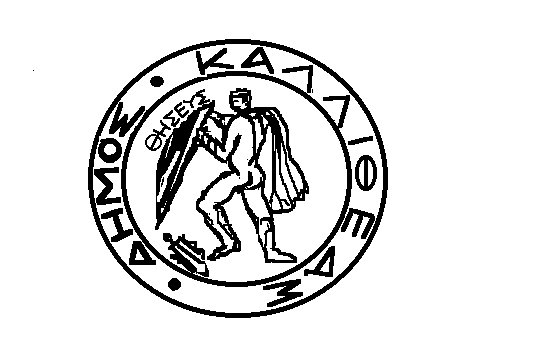 ΔΙΕΥΘΥΝΣΗ   : ΠΟΛΙΤΙΣΜΟΥ – ΠΑΙΔΕΙΑΣ & ΝΕΑΣ ΓΕΝΙΑΣ	           ΠΡΟΣ  ΤΜΗΜΑ           : ΩΔΕΙΟΥ «ΟΔΥΣΣΕΑΣ ΔΗΜΗΤΡΙΑΔΗΣ»              Πρόεδρο Δημοτικού Συμβουλίου                                                                                                                                                                   Ταχ. Δ/νση        :  ΣΟΦΟΚΛΕΟΥΣ 100	           Αρμόδιος	: ΠΟΛΥΖΟΣ ΔΗΜΟΣe-mail                : odeio@kallithea.grΤηλεφ.   	: 210 9524868 / 210 9587361 FAX                 :  - ΘΕΜΑ              : Έγκριση: Α.ΚΑΝΟΝΙΣΜΟΥ ΛΕΙΤΟΥΡΓΙΑΣ ΔΗΜΟΤΙΚΟΥ ΩΔΕΙΟΥ ΚΑΛΛΙΘΕΑΣ «ΟΔΥΣΣΕΑΣ ΔΗΜΗΤΡΙΑΔΗΣ»  Β. ΚΑΝΟΝΙΣΜΟΥ ΛΕΙΤΟΥΡΓΙΑΣ ΚΑΛΛΙΤΕΧΝΙΚΩΝ ΣΥΝΟΛΩΝ ΔΗΜΟΥ ΚΑΛΛΙΘΕΑΣΓ. ΚΑΝΟΝΙΣΜΟΥ ΔΙΔΑΚΤΡΩΝ ΚΑΙ ΑΛΛΩΝ ΤΕΛΩΝ ΔΗΜΟΤΙΚΟΥ ΩΔΕΙΟΥ ΚΑΛΛΙΘΕΑΣ «ΟΔΥΣΣΕΑΣ       ΔΗΜΗΤΡΙΑΔΗΣ»Παρακαλούμε κατά την προσεχή συνεδρίαση του Δημοτικού Συμβουλίου όπως συμπεριλάβετε προς έγκριση τα παρακάτω θέματα:Α. ΚΑΝΟΝΙΣΜΟΣ ΛΕΙΤΟΥΡΓΙΑΣ ΔΗΜΟΤΙΚΟΥ ΩΔΕΙΟΥ ΚΑΛΛΙΘΕΑΣ «ΟΔΥΣΣΕΑΣ ΔΗΜΗΤΡΙΑΔΗΣ»  Β. ΚΑΝΟΝΙΣΜΟΣ ΛΕΙΤΟΥΡΓΙΑΣ ΚΑΛΛΙΤΕΧΝΙΚΩΝ ΣΥΝΟΛΩΝ ΔΗΜΟΥ ΚΑΛΛΙΘΕΑΣΓ. ΚΑΝΟΝΙΣΜΟΣ ΔΙΔΑΚΤΡΩΝ ΚΑΙ ΑΛΛΩΝ ΤΕΛΩΝ ΔΗΜΟΤΙΚΟΥ ΩΔΕΙΟΥ ΚΑΛΛΙΘΕΑΣ «ΟΔΥΣΣΕΑΣ       ΔΗΜΗΤΡΙΑΔΗΣ»Α. ΔΗΜΟΤΙΚΟ ΩΔΕΙΟ ΚΑΛΛΙΘΕΑΣΑ.Ι. ΓΕΝΙΚΟ ΠΛΑΙΣΙΟ ΛΕΙΤΟΥΡΓΙΑΣΆρθρο Α.Ι.1Νομοθετικό ΠλαίσιοΤο Δημοτικό Ωδείο Καλλιθέας καλείται να λειτουργήσει βάσει του παρόντος Κανονισμού ο οποίος διέπεται και εκδίδεται μεταξύ άλλων βάσει των διατάξεων της νομοθεσίας περί Ωδείων. Ειδικότερα: Του ΒΔ 11/11/1957  (ΦΕΚ 229 Α/1957) «περί κυρώσεως του εσωτερικού κανονισμού του Ωδείου Θεσσαλονίκης».Του ΒΔ 16/66 (ΦΕΚ 7Α).Του Ν.299/1976 (ΦΕΚ 90Α) «περί ρυθμίσεων θεμάτων αφορούντων εις τον κανονισμών λειτουργίας ιδιωτικών μουσικών ιδρυμάτων». Της Ιδρυτικής πράξης Δημ. Ωδείου Καλλιθέας ΦΕΚ 830/Β΄/2.10.1995.Την Άδειας Λειτουργίας ΦΕΚ 554/Β΄/25.4.2005.Του άρθρου 202 του Ν.3463/06. Όπως αυτή αντικαταστάθηκε με την παρ. 3 με το αρ. 13 του Ν. 4368/16 «3. Με απόφαση του δημοτικού συμβουλίου, που λαμβάνεται με την απόλυτη πλειοψηφία του αριθμού των μελών του, είναι δυνατή η μείωση δημοτικών φόρων ή τελών ή η απαλλαγή από αυτούς για τους απόρους, τα άτομα με αναπηρίες, τους πολύτεκνους, τους τρίτεκνους, τις μονογονεϊκές οικογένειες και τους μακροχρόνια άνεργους, όπως η ιδιότητα των ανωτέρω οριοθετείται αντίστοιχα από την κείμενη νομοθεσία, καθώς και τους δικαιούχους του πρώτου Κεφαλαίου του ν. 4320/2015 (Α΄ 29), όπως εκάστοτε αυτοί ορίζονται με τις υπουργικές αποφάσεις του άρθρου 5 του ίδιου νόμου. Με την ίδια απόφαση μπορεί να τίθενται και εισοδηματικά κριτήρια για τη χορήγηση της ως άνω μείωσης ή απαλλαγής. Η επίπτωση στα έσοδα του Δήμου που προκύπτει από τη λήψη της απόφασης του πρώτου εδαφίου της παρούσας αποτυπώνεται υποχρεωτικά και λαμβάνεται υπόψη κατά την κατάρτιση του προϋπολογισμού του έτους εφαρμογής της, σύμφωνα με τις εκάστοτε ισχύουσες διατάξεις. Ειδικά για την ευπαθή κοινωνική ομάδα των ατόμων με αναπηρία συμπεριλαμβανομένων και των οικογενειών που έχουν στη φροντίδα τους άτομα με αναπηρία, σε περίπτωση λήψης εισοδηματικών κριτηρίων λαμβάνεται υπόψη το πρόσθετο κόστος που απαιτείται για την κάλυψη των αναγκών αναπηρίας. Στο εισοδηματικό κριτήριο που αφορά στην ανωτέρω κοινωνική ομάδα θα πρέπει να υπολογίζεται μόνο το φορολογητέο εισόδημα, ώστε να μην προσμετρούνται τα πάσης φύσεως επιδόματα αναπηρίας (προνοιακά επιδόματα, εξωιδρυματικό επίδομα, επίδομα κίνησης, διατροφικό επίδομα νεφροπαθών και μεταμοσχευμένων συμπαγών οργάνων κ.λπ.) τα οποία είναι αφορολόγητα»άρθρο 79 Ν.3463/06  «1. Οι δημοτικές και κοινοτικές αρχές ρυθμίζουν θέματα της αρμοδιότητάς τους εκδίδοντας τοπικές κανονιστικές αποφάσεις, στο πλαίσιο της κείμενης νομοθεσίας, με τις οποίες: α)Θέτουν κανόνες:…………….. γ) Προσδιορίζουν τους όρους και τις ώρες λειτουργίας μουσικής σε καταστήματα που λειτουργούν στην πόλη, λαμβάνοντας υπόψη τις χρήσεις γης, τις ιδιαίτερες τοπικές συνθήκες και την προστασία των κατοίκων από την ηχορύπανση…….. 
2. Οι αποφάσεις της ανωτέρω παραγράφου λαμβάνονται από τα δημοτικά ή κοινοτικά συμβούλια με την απόλυτη πλειοψηφία του συνόλου των μελών τους, το συντομότερο δυνατό διάστημα από την έναρξη της δημοτικής ή κοινοτικής περιόδου Την έκδοση των τοπικών κανονιστικών αποφάσεων των Δήμων εισηγείται στο δημοτικό συμβούλιο η δημαρχιακή επιτροπή…….. 3. Με τις κανονιστικές αποφάσεις της παραγράφου 1 μπορεί να καθορίζονται οι περιπτώσεις, για τις οποίες επιβάλλονται διοικητικά μέτρα και πρόστιμα, ορίζοντας το ύψος του προστίμου και τη διαδικασία επιβολής τους….»Άρθρο Α.Ι.2Επωνυμία – ΔιοίκησηΤο Δημοτικό Ωδείο Καλλιθέας ιδρύθηκε  το 1995, είναι αναγνωρισμένο από το Κράτος (ΥΠΠΟ Δ΄ 26843/18.9.1995 – ΦΕΚ 830/Β΄/2.10.1995)  και αποτελεί Τμήμα της Διεύθυνσης Πολιτισμού, Παιδείας και Νέας Γενιάς  του  Δήμου Καλλιθέας. Φέρει το όνομα του Αρχιμουσικού Οδυσσέα Δημητριάδη από το 2005 (29003/1120/5.4.2005 – ΦΕΚ 554/Β΄/25.4.2005) σε ένδειξη αναγνώρισης και τιμής για την πολυετή συμβολή του στην προαγωγή της τέχνης της μουσικής και τον πρωταγωνιστικό του ρόλο στο κίνημα της φιλίας μεταξύ των λαών.Με την με αρ. 8/2011 απόφαση του ΔΣ Καλλιθέας  η οποία δημοσιεύτηκε την 03/02/2011 και επικυρώθηκε με την 3548/2034/8-3-2011 (ΦΕΚ 500/1-4-2011/Β’) απόφαση του Γ.Γ. Αποκεντρωμένης Διοίκησης ,  καταργήθηκε  το ΝΠΔΔ «Πολιτιστικός Οργανισμός Δήμου Καλλιθέας» στο οποίο ανήκε η διοίκησή του και σε συνέχεια ο Δήμος Καλλιθέας, υποκατέστησε αυτοδικαίως το καταργούμενο Νομικό Πρόσωπο σε όλα εν γένει τα δικαιώματα και τις υποχρεώσεις του, εξομοιούμενος με καθολικό του διάδοχο και αναλαμβάνοντας απ’ ευθείας την εκπλήρωση του σκοπού του. Για την άσκηση των εν λόγω αρμοδιοτήτων επήλθε η τροποποίηση  του  Οργανισμού Εσωτερικής Υπηρεσίας του Δήμου Καλλιθέας σύμφωνα με την με αριθμό 36913/33020/12 (ΦΕΚ 2598/β/25-9-2012) απόφαση της Γ.Γ. Αποκεντρωμένης Διοίκησης,  συστήνοντας με αυτήν την Διεύθυνση Πολιτισμού και το ανήκον πλέον σε αυτή Τμήμα Ωδείου.Άρθρο Α.Ι.3Σκοπός λειτουργίας του Δημοτικού Ωδείου   (ΑΔΣ 418/12)Μέσα από την λειτουργία του Δημοτικού  Ωδείου  επιχειρείται η πραγμάτωση των παρακάτω σκοπών :Συμβολή του Δήμου, ως φορέα  Τοπικής Αυτοδιοίκησης, στην προσφορά και προαγωγή της μουσικής εκπαίδευσης στην πόλη της Καλλιθέας. Χορήγηση Τίτλων Σπουδών αναγνωρισμένων από το κράτος.Ανάπτυξη ευρύτερης πολιτιστικής και καλλιτεχνικής δραστηριότητας  μέσα από  : Την διοργάνωση φεστιβάλ, σεμιναρίων, συναυλιών, ομιλιών και άλλων συναφών καλλιτεχνικών εκδηλώσεων.Την ανάδειξη και προώθηση του έμψυχου καλλιτεχνικού δυναμικού της πόλης.Την μουσική καλλιέργεια και αγωγή των μαθητών, την  καλλιτεχνική και επαγγελματική κατάρτιση τους στην εκτέλεση και διδασκαλία της μουσικής. Την πραγματοποίηση εκδόσεων οποιασδήποτε μορφής, συναφών με τους σκοπούς και το αντικείμενο του οι οποίες αποσκοπούν στη γνωριμία του κοινού και ιδιαίτερα της νεολαίας με την τέχνη της μουσικής την ιστορία και τα σύγχρονα καλλιτεχνικά της ρεύματα στην Ελλάδα και διεθνώς.Άρθρο Α.Ι.4    Τρόποι υλοποίησης των σκοπών  του Δημοτικού Ωδείου  (ΑΔΣ 418/12)Η υλοποίηση των σκοπών  του Δημοτικού Ωδείου επιτυγχάνεται μέσω :Της οργάνωσης, της υλοποίησης και της παρακολούθησης  του προγράμματος μουσικής εκπαίδευσης σύμφωνα προς το νομοθετικό πλαίσιο όπως αυτό ισχύει κάθε φορά.Της παροχής μουσικής εκπαίδευσης για ερασιτεχνική ενασχόληση με την μουσική. Της οργάνωσης πολιτιστικών και καλλιτεχνικών εκδηλώσεων (συναυλιών, ρεσιτάλ, διαλέξεων, εκθέσεων) με τη συμμετοχή του δικού του εκπαιδευτικού και μαθητικού δυναμικού καθώς και με την πρόσκληση καλλιτεχνικών σχημάτων, συνθετών, ερμηνευτών, ειδικών επιστημόνων, μουσικοκριτικών και καλλιτεχνών άλλων μορφών τέχνης.Της συμμετοχής του σε πολιτιστικά προγράμματα της Ευρωπαϊκής Ένωσης.Της συνεργασίας του με τα τμήματα και τις ομάδες καλλιτεχνικής εκπαίδευσης του Δήμου Καλλιθέας καθώς και με δημόσια, ιδιωτικά μουσικά και μορφωτικά ιδρύματα και οργανισμούς της χώρας και του εξωτερικού.Της  υποστήριξης των καλλιτεχνικών πρωτοβουλιών του εκπαιδευτικού προσωπικού του Ωδείου. Της δημιουργίας δικών του καλλιτεχνικών σχημάτων καθώς και άλλων μουσικών συνόλων.Της συμμετοχής του εκπαιδευτικού προσωπικού και των μαθητών του Ωδείου σε πολιτιστικές και καλλιτεχνικές εκδηλώσεις άλλων δημοσίων και ιδιωτικών φορέων της χώρας ή του εξωτερικού. Της συμμετοχής των μαθητών του Ωδείου σε εθνικούς και διεθνείς μουσικούς διαγωνισμούς, οι οποίοι οργανώνονται από δημοσίους και ιδιωτικούς φορείς. Της  δημιουργίας ειδικής Μουσικής Βιβλιοθήκης, Ταινιοθήκης, Αρχείου ψηφιακών δίσκων εικόνας και ήχου, καθώς και κάθε άλλου εποπτικού υλικού, χρήσιμου για την υποβοήθηση του εκπαιδευτικού έργου και την οργάνωση εκδηλώσεων.Άρθρο Α.Ι.5   Σχολές του Δημοτικού Ωδείου ΚαλλιθέαςΣτο Δημοτικό Ωδείο Καλλιθέας σύμφωνα με την άδεια ίδρυσης του (ΦΕΚ 830/1995/Β) δύναται να λειτουργήσουν οι εξής αναγνωρισμένες από το Υπουργείο Πολιτισμού, Σχολές και Τμήματα :Σχολές Ανώτερων Θεωρητικών μαθημάτων & Σύνθεσης  με τμήματα :ΩδικήςΑρμονίαςΕνοργάνωσηςΑντίστιξηςΦυγήςΣύνθεσηςΔιεύθυνσης ΧορωδίαςΔιεύθυνσης Ορχήστρας Σχολές ενόργανης μουσικής με τμήματα :Πληκτών ΕγχόρδωνΠνευστών Κλασικής κιθάραςΚρουστώνΣχολή Μονωδίας με τμήμαΜονωδίας (ΒΔ 16/66 άρθ.2 παρ. Α)Σχολή Βυζαντινής Μουσικής (ΦΕΚ 830/1995/β)Οι Σχολές που λειτουργούν κάθε χρόνο αποφασίζονται από το Δημ. Συμβούλιο με βάσει την ζήτηση αλλά και την διαθεσιμότητα των ανά ειδικότητα Καθηγητών και πάντα στο πλαίσιο της προβλεπόμενης δυνατότητας λειτουργίας του.Επίσης, κατόπιν αντίστοιχης απόφασης προσδιορίζεται η λειτουργία τμημάτων Οργάνων μη αναγνωρισμένων από το ΥΠ.ΠΟ. (π.χ. ηλεκτρικής Κιθάρας, Αρμονίου, Ακορντεόν, Ηλεκτρικού Μπάσου κ.λπ.) προκειμένου να ικανοποιηθεί η  ζήτηση αυτών από την πλευρά των πολιτών.Άρθρο Α.Ι.6   Σχολικό Έτος – Διδακτικό Έτος - ΑργίεςΤο Σχολικό Έτος αρχίζει την 1η Σεπτεμβρίου κάθε έτους και λήγει την 31η Αυγούστου του επομένου έτους. (ΒΔ 11-11-57 άρθ.7 παρ1)Το Διδακτικό έτος αρχίζει την 1η Οκτωβρίου κάθε έτους και λήγει την 30η Ιουνίου του επομένου έτους, δυνάμενο να παραταθεί με απόφαση του ΔΣ μέχρι 10ης Ιουλίου. Το Διδακτικό Έτος διαιρείται σε τρεις τριμηνίες, ως εξής :1η Οκτωβρίου μέχρι 30 Δεκεμβρίου.1 Ιανουαρίου μέχρι 31 Μαρτίου.1 Απριλίου μέχρι 30 Ιουνίου.Εορτολόγιο. Το Δημοτικό Ωδείο στο εκπαιδευτικό του πρόγραμμα αργεί :την 28η Οκτωβρίου, τη 17η Νοεμβρίου, τα Χριστούγεννα (από 24/12 έως και 7/1), την 30ή Ιανουαρίου (εορτή των Τριών Ιεραρχών), το Σάββατο της τελευταίας εβδομάδος της Αποκριάςτην Καθαρά Δευτέρα, την 25η Μαρτίου, την 1η Μαΐου, το Πάσχα (από την Κυριακή των Βαΐων έως και την Κυριακή του Θωμά) και κατά την εορτή του Αγίου Πνεύματος. Εκτός από τις ανωτέρω ημέρες αργίας, τα μαθήματα δύνανται να διακοπούν σε έκτακτες περιστάσεις από της Διευθύνσεως του Ωδείου για μία ημέρα. Για κάθε άλλη διακοπή μη υπερβαίνουσα το τριήμερο απαιτείται απόφαση  του ΔΣ, για μακρότερη δε, απαιτείται και έγκριση του ΥΠΠΟ. (ΒΔ 11-11-57 άρθ.8 παρ.1-2)ΙΙ.ΟΡΓΑΝΩΣΗ ΔΗΜΟΤΙΚΟΥ ΩΔΕΙΟΥ Άρθρο Α.ΙΙ.1Ιεραρχική Δομή Το Δημοτικό Ωδείο διαρθρώνεται λειτουργικά  στο  Διοικητικό και στο Καλλιτεχνικό τμήμα  με απόλυτη διακριτότητα αυτών μεταξύ τους. Το Διοικητικό τμήμα του Δημοτικού Ωδείου σύμφωνα με τον ΟΕΥ (Οργανισμό Εσωτερικής Υπηρεσίας) αποτελεί το ομώνυμο Τμήμα της Διεύθυνσης Πολιτισμού Παιδείας & Νέας Γενιάς, του Δήμου Καλλιθέας. Το διοικητικό προσωπικό του Τμήματος του Δημοτικού Ωδείου αποτελείται από τον Τμηματάρχη και τους διοικητικούς υπαλλήλους. Ανήκει στην Διεύθυνση Πολιτισμού, Παιδείας & Νέας Γενιάς του  Δήμου Καλλιθέας. Το Τμήμα του Δημοτικού Ωδείου  ως αρμοδιότητες έχει  :Την ευθύνη της καλής λειτουργίας του Δημοτικού Ωδείου. Την παροχή διοικητικής και γραμματειακής υποστήριξης στο έργο του. Την συνεργασία με το Υπουργείο Πολιτισμού και άλλους φορείς, τον Καλλιτεχνικό Διευθυντή και το εκπαιδευτικό προσωπικό.Την μέριμνα για την οργάνωση των μαθημάτων, των εξετάσεων καθώς και την πραγματοποίηση των λοιπών εκπαιδευτικών δραστηριοτήτων και των καλλιτεχνικών εκδηλώσεων του Ωδείου. (ΟΕΥ)Το Καλλιτεχνικό τμήμα του Δημοτικού Ωδείου αποτελεί το Εκπαιδευτικό προσωπικό αποτελούμενο από τον Καλλιτεχνικό  Διευθυντή, τους  Καθηγητές, τους Δασκάλους & τους Επιμελητές του Δημοτικού Ωδείου. Ο Καλλιτεχνικός Διευθυντής έχει την ευθύνη της εκπαιδευτικής λειτουργίας του, επιλαμβάνεται  όλων των καλλιτεχνικών και εκπαιδευτικών θεμάτων, προΐσταται του εκπαιδευτικού προσωπικού και ουδείς επιτρέπεται να επεμβαίνει, καθ' οιονδήποτε τρόπο στα εκπαιδευτικά καθήκοντα όπως και στου λοιπού διδακτικού προσωπικού του Ιδρύματος. (ΒΔ 16/66 άρθ.18)Άρθρο Α.ΙΙ.2.Εκπαιδευτικό ΠροσωπικόΤο Εκπαιδευτικό προσωπικό του Ωδείου αποτελείται από τον Καλλιτεχνικό Διευθυντή, τους Καθηγητές, τους Δασκάλους και τους Επιμελητές. (ΒΔ 16/66 άρθ. 14 παρ. 1)Η πρόσληψη του Εκπαιδευτικού Προσωπικού γίνεται με ευθύνη της Δημοτικής Αρχής σύμφωνα με το ισχύον κάθε φορά νομοθετικό πλαίσιο.Τα τυπικά προσόντα του εκπαιδευτικού  προσωπικού του Δημοτικού Ωδείου  καθορίζονται από το ισχύον κάθε φορά νομοθετικό πλαίσιο. (ΒΔ 16/66 άρθ. 16)Οι Καθηγητές είναι  πτυχιούχοι ή διπλωματούχοι με πενταετή προϋπηρεσία. Μπορούν να διδάξουν σε όλες τις τάξεις.Οι Δάσκαλοι είναι  διπλωματούχοι χωρίς προϋπηρεσία. Μπορούν να διδάξουν σε μαθητές μέχρι και Μέσης Σχολής. Οι Επιμελητές είναι πτυχιούχοι χωρίς προϋπηρεσία. Μπορούν να διδάξουν σε μαθητές Προκαταρκτικής και Κατωτέρας. Οι Υπεύθυνοι τμημάτων επιβλέπουν τους μαθητές και τους διδάσκοντες του Τμήματος. Ενημερώνουν τον Καλλιτεχνικό Διευθυντή όπου αυτό κρίνεται αναγκαίο. (ΒΔ 16/66 άρθ. 16 παρ.1 και άρθ. 14 παρ.2, Οδηγία ΥΠΠΟ 132101/3359/1603/1134 20-4-16 σελ.7)Το εκπαιδευτικό προσωπικό υποχρεούται να γνωρίζει και να εφαρμόζει τον ισχύοντα κάθε φορά Κανονισμό Λειτουργίας του Ωδείου.Το εκπαιδευτικό προσωπικό είναι υποχρεωμένο να ακολουθεί το εκπαιδευτικό πρόγραμμα του Ωδείου όπως αυτό διαμορφώνεται και εγκρίνεται από την Καλλιτεχνική Διεύθυνση του Δημοτικού Ωδείου.Το εκπαιδευτικό προσωπικό του Δημοτικού Ωδείου οφείλει ανά τρίμηνο με προσωπικές συναντήσεις στο χώρο του Ωδείου να ενημερώνει τους γονείς των ανηλίκων μαθητών για την πρόοδό τους. Σε περίπτωση που δεν πραγματοποιούνται οι ως άνω συναντήσεις, να αποστέλλονται ενημερωτικές επιστολές, με ευθύνη των καθηγητών από την διοικητική υπηρεσία του Τμήματος του Ωδείου. ΑΔΣ 418/12Το εκπαιδευτικό προσωπικό εκπροσωπείται σε οποιαδήποτε εκπαιδευτική & καλλιτεχνική ενέργειά του από τον Καλλιτεχνικό Διευθυντή του Ωδείου.Το εκπαιδευτικό προσωπικό απευθύνεται στην διοίκηση του Τμήματος  για οποιοδήποτε θέμα, ιεραρχικά μέσω του Καλλιτεχνικού Διευθυντή του ή δια του οριζόμενο παρά αυτού εκπροσώπου του.  Άρθρο Α.ΙΙ.3Καλλιτεχνικός ΔιευθυντήςΟ Καλλιτεχνικός Διευθυντής έχει κάθε αρμοδιότητα που του εκχωρείται από τον Νόμο.Ορίζεται με απόφαση του Δ.Σ. έως 25/9 , σύμφωνα με το ισχύον νομικό πλαίσιο για τα τυπικά προσόντα της θέσης αυτής. (ΒΔ 16/66 άρθ. 15 παρ.1 και άρθ. 14 παρ.2) Μελετά και εισηγείται για κάθε ζήτημα εκπαιδευτικής και καλλιτεχνικής φύσης που αφορά το Ωδείο, για όλα τα θέματα αρμοδιότητάς του. Συνεργάζεται και ενημερώνει την Διεύθυνση Πολιτισμού για θέματα αρμοδιότητάς του.Κατά την έναρξη του Σχολικού έτους ο Καλλιτεχνικός Διευθυντής καταθέτει στην Διεύθυνση Πολιτισμού το ετήσιο εκπαιδευτικό πρόγραμμα του Δημοτικού Ωδείου ανά Σχολή και καλλιτεχνικό σχήμα προς έγκριση από το Δ.Σ. Κατά τη λήξη του Σχολικού έτους υποβάλλει τον  απολογισμό των πεπραγμένων του έτους με  πρόβλεψη αναγκών για το επόμενο. ΑΔΣ 418/12Ο Καλλιτεχνικός Διευθυντής είναι ο τελικός υπεύθυνος για την οργάνωση και υλοποίηση του εκπαιδευτικού καθώς και του καλλιτεχνικού προγράμματος του Δημοτικού Ωδείου. ΑΔΣ 418/12Επικοινωνεί με το Υπ. Πολιτισμού, τις Διευθύνσεις Εκπαίδευσης και επιμελείται τα έγγραφα της αρμοδιότητάς του.Εισηγείται στην Διεύθυνση Πολιτισμού τον αριθμό του διδακτικού και επικουρικού προσωπικού λαμβάνοντας υπόψη τις ανάγκες του Ωδείου και υπό τον περιορισμό πάντοτε ότι το ανώτατο όριο ωρών διδασκαλίας για κάθε διδάσκοντα δεν μπορεί να είναι ανώτερο των 30 ωρών ήτοι 40 εκπαιδευτικών ωρών κατά  εβδομάδα. (ΒΔ 16/76 άρθ. 14 παρ. 2). Η οργάνωση των μαθημάτων, οι ώρες και ο χρόνος διδασκαλίας αποτελεί αρμοδιότητα και ευθύνη του Καλλιτεχνικού Διευθυντή στο πλαίσιο των προβλεπόμενων από το ισχύον κάθε φορά νομοθετικό πλαίσιο.Έχει την ευθύνη του προγραμματισμού, σε συνεργασία με το ΥΠ.ΠΟ.  και το εκπαιδευτικό  προσωπικό, της διοργάνωσης και του καθορισμού των ημερομηνιών των εξετάσεων, της συγκρότησης εξεταστικών επιτροπών και μεριμνά για την έγκαιρη υποβολή των μαθητολογίων στο ΥΠ.ΠΟ. Έχει την ευθύνη, προγραμματίζει και καταρτίζει τα προγράμματα διδασκαλίας, της διδακτέας ύλης και της διοργάνωσης των μαθημάτων. Εγκρίνει, συντονίζει και εποπτεύει την υλοποίηση των εκπαιδευτικών προγραμμάτων και κατανέμει τους μαθητές στους διδάσκοντες.Καταρτίζει το ωρολόγιο πρόγραμμα διδασκαλίας και το θέτει υπόψη του Διοικητικού Τμήματος το οποίο είναι αρμόδιο για την παρακολούθησή του. Τυχόν έκτακτες μεταβολές στο πρόγραμμα αυτό τίθενται υπόψη της διοικητικής υπηρεσίας του Τμήματος του Ωδείου επαρκώς αιτιολογημένες. ΑΔΣ 418/12Επιβλέπει και αξιολογεί διαρκώς τους διδάσκοντες με γνώμονα τη σωστή και ποιοτική λειτουργία του Ωδείου. Ελέγχει την εργατικότητα και την απόδοση του εκπαιδευτικού προσωπικού δίνοντας τις κατάλληλες οδηγίες. Μεριμνά για την τήρηση των όρων διδασκαλίας. Εισηγείται στην Διεύθυνση Πολιτισμού  την δημιουργία νέων τμημάτων ή δραστηριοτήτων με την πρόβλεψη του απαιτούμενου τεχνικού εξοπλισμού.Άρθρο Α.ΙΙ.4Καλλιτεχνική Επιτροπή Δημοτικού Ωδείου(ΑΔΣ 418/12)Με απόφαση του Δημοτικού Συμβουλίου είναι δυνατή η συγκρότηση Καλλιτεχνικής Επιτροπής Δημοτικού Ωδείου.Η Καλλιτεχνική Επιτροπή Δημοτικού Ωδείου έχει γνωμοδοτικό χαρακτήρα και στη σύνθεσή της μετέχουν πλην του αρμόδιου Αντιδημάρχου, του Καλλιτεχνικού Διευθυντή και της Προϊσταμένης Αρχής της Διεύθυνσης Πολιτισμού, Παιδείας & Νέας Γενιάς διακεκριμένες προσωπικότητες της τέχνης της μουσικής και της μουσικής εκπαίδευσης. Η συμμετοχή στην Επιτροπή αυτή είναι τιμητική και άμισθη.Η θητεία της Καλλιτεχνικής Επιτροπής παρακολουθεί αυτή του Δημοτικού Συμβουλίου. Ο αριθμός των μελών της καθορίζεται από το Δημοτικού Συμβουλίου. Της Καλλιτεχνικής Επιτροπής προεδρεύει ο αρμόδιος Αντιδήμαρχος. Καθήκοντα γραμματέα της Καλλιτεχνικής Επιτροπής ασκεί υπάλληλος του Δήμου Καλλιθέας ο οποίος υπηρετεί στο Τμήμα του Δημοτικού Ωδείου.Η Καλλιτεχνική Επιτροπή Δημοτικού Ωδείου εισηγείται στο Δημοτικό Συμβούλιο θέματα γενικότερου εκπαιδευτικού και καλλιτεχνικού περιεχομένου, στοχεύοντας στην ενίσχυση της συμβολής του στην πολιτιστική ζωή της Καλλιθέας.Άρθρο Α.ΙΙ.5Εγγραφές (ΒΔ 11-11-57 άρθ.9 παρ1-2)Γενικά.Οι εγγραφές των μαθητών στο Ωδείο διενεργούνται από την 1η Σεπτεμβρίου    μέχρι και της 20ης Οκτωβρίου (μαθητολόγια ά εξαμήνου) και από 21 Οκτωβρίου έως και 10 Φεβρουαρίου (μαθητολόγια β εξαμήνου). Επίσης και μετά την παρέλευση αυτών των προθεσμιών χωρίς όμως την αποστολή των μαθητών σε μαθητολόγια του ΥΠΠΟ.Για να εγγραφεί μαθητής στο Δημοτικό Ωδείο προηγείται κατάθεση σχετικής Αίτησης-Δήλωσης  (Υπόδειγμα αιτήσεως-ΠΑΡΑΡΤΗΜΑ Α)  στο Πρωτόκολλο του Δήμου Καλλιθέας.Σε κάθε εγγραφόμενο μαθητή χορηγείται προσωπική ηλεκτρονική κάρτα με την πρόσφατη φωτογραφία του  η οποία ενέχει θέση βιβλιαρίου σπουδών και με ό,τι προβλέπεται γι’ αυτό στο ισχύον νομοθετικό πλαίσιο. Οι μαθητές οφείλουν να την έχουν πάντοτε μαζί κατά την είσοδο και έξοδό τους από το Δημοτικό Ωδείο προκειμένου να πιστοποιείται η παρουσία τους. Σε περίπτωση απώλειας της εκδίδεται νέα με  καταβολή του ημίσεος του τέλους εγγραφής. ((ΒΔ 11-11-57 άρθ.13)Όλοι οι μαθητές κατά την εγγραφή τους έχουν το δικαίωμα να εκφράσουν την προτίμηση τους σε συγκεκριμένο Καθηγητή. Η επιθυμία λαμβάνεται σοβαρά υπόψη όμως η τελική κατανομή γίνεται με ευθύνη του Καλλιτεχνικού Διευθυντή.Η διαδικασία εγγραφής νέων μαθητών στις Σχολές και στα Τμήματα περιέχει τα ακόλουθα βήματα:συμπλήρωση της Αίτησης Εγγραφής (Υπόδειγμα αιτήσεως-ΠΑΡΑΡΤΗΜΑ Α)  και πρωτοκόλλησή της.Επικαιροποίηση των προσωπικών στοιχείων του σπουδαστή από το αρμόδιο Τμήμα.Έγκριση εγγραφής μαθητή από τον Καλλιτεχνικό Διευθυντή & τον Προϊστάμενο του Τμήματος του Δημοτικού Ωδείου.Ολοκλήρωση της εγγραφής μετά και την πληρωμή του τέλους εγγραφής και των διδάκτρων του πρώτου μήνα . Έκδοση θεωρημένου ονομαστικού Παρουσιολογίου μαθητή.Επικοινωνία αρμόδιου καθηγητή με τον μαθητή για τον καθορισμό του ωραρίου διδασκαλίας στο ατομικό μάθημα.Επικοινωνία με την διοικητική υπηρεσία του Τμήματος του Ωδείου για τον καθορισμό του ωραρίου διδασκαλίας στα ομαδικά θεωρητικά μαθήματαΔικαιολογητικά εγγραφής. Για τη  εγγραφή μαθητών απαιτούνται ως βασικά δικαιολογητικά (ΒΔ 11-11-57 άρθ.10 παρ. 1-2):Αίτηση-Δήλωση του κηδεμόνα σε περίπτωση ανηλίκου ή του Ενήλικα μαθητή (Υπόδειγμα αιτήσεως-ΠΑΡΑΡΤΗΜΑ Α)  .Πιστοποιητικό εγγραφής στο μητρώο του Δήμου ή Κοινότητος ή στο δημοτολόγιο, προκειμένου περί Ελλήνων υπηκόων ανήλικων μαθητών ή μαθητριών ή οποιοδήποτε έγγραφο αποδεικτικό της ταυτότητας του μαθητή (Α.Δ.Τ. ή Διαβατήριο ή Άδεια οδήγησης κ.λ.π.). Ταμειακή ενημερότητα από το Δημοτικό Ταμείο.Πιστοποιητικό οικογενειακής κατάστασης όταν πρόκειται περί ανηλίκων μαθητών.Σε περίπτωση μετεγγραφής από άλλο Ωδείο, προσκόμιση Βεβαίωσης Σπουδών.2 πρόσφατες φωτογραφίες του μαθητή. Προϋποθέσεις εγγραφής:Οι μαθητές εγγράφονται με το ονοματεπώνυμο που είναι εγγεγραμμένοι στα μητρώα των οικείων Δήμων ή Κοινοτήτων ή στα Δημοτολόγια ή στο όποιο άλλο έγγραφο αποδεικτικό της ταυτότητας τους.Για την εγγραφή μαθητή στο τμήμα Μουσικής Προπαιδείας ελάχιστη προϋπόθεση αποτελεί η εγγραφή του παιδιού στο Νηπιαγωγείο.Για την έγγραφή του σπουδαστή στο α’ έτος Προκαταρκτικής ανεξαρτήτου Σχολής προϋπόθεση είναι η γνώση ανάγνωσης και γραφής. Η τήρηση της ελάχιστης οριζόμενης από την νομοθεσία  ηλικία για κάθε Σχολή.Καταβολή του σχετικού Τέλους εγγραφής.Κηδεμονία. Ο μαθητής κηδεμονεύεται από τον πατέρα, ή την μητέρα του. Μη υπαρχόντων γονέων, κηδεμόνας  του μαθητού είναι ο κατά πιστοποίηση της αρμοδίας αρχής νόμιμος κηδεμόνας αυτού. Όταν ο πατέρας ή η μητέρα  ή ο νόμιμος κηδεμόνας του μαθητή δεν διαμένει στην Αθήνα  , διορίζει τούτος ως κηδεμόνα άλλο πρόσωπο, που κατοικεί μόνιμα  στην Αθήνα (ΒΔ 11-11-57 άρθ.11 παρ.1-3) ΙΙΙ. ΟΡΓΑΝΩΣΗ ΣΠΟΥΔΩΝΆρθρο Α.ΙΙΙ.1ΓενικάΗ  αποφοίτηση από τμήματα αναγνωρισμένων οργάνων από το Κράτος  (κλασικό πιάνο, κλασική κιθάρα, βιολί, φλάουτο κ.ά.) συνοδεύεται από την χορήγηση Τίτλου Σπουδών (Πτυχίο Διδασκαλίας ή Δίπλωμα Σολίστ) αναγνωρισμένου από το Κράτος.Η αποφοίτηση από τμήματα μη αναγνωρισμένων οργάνων από το Κράτος (π.χ. αρμόνιο, ακορντεόν, μπουζούκι, φλογέρα κ.ά.) συνοδεύεται από την χορήγηση Βεβαίωσης παρακολούθησης ή Βεβαίωσης περάτωσης σπουδών από το Δημοτικό Ωδείο,  που αφορούν τη μουσική κατάρτιση και ενημέρωση των αποφοίτων καθώς και τις επαγγελματικές τους δυνατότητες. Η διάρκεια των σπουδών δεν είναι προκαθορισμένη και επαφίεται στην κρίση του Διευθυντή ύστερα από συνεννόηση με τον διδάσκοντα και με γνώμονα την επίδοση και την πρόοδο του σπουδαστή. Η παρακολούθηση της Θεωρίας της Μουσικής, της Σύγχρονης Θεωρίας-Αρμονίας και η συμμετοχή σε σχήματα, σεμινάρια, εργαστήρια, δραστηριότητες κι εκδηλώσεις καθώς και σε πρόσθετα υποχρεωτικά μαθήματα που ορίζει η Δ/νση είναι υποχρεωτική για τους σπουδαστές του τμήματος. Οι σπουδαστές εξετάζονται από επιτροπή, στην οποία συμμετέχουν εκτός από το Διευθυντή, διδάσκοντες του Ωδείου και μουσικοί αναγνωρισμένου κύρους. Οι Βεβαιώσεις που χορηγούνται είναι μη αναγνωρισμένες από το ΥΠ.ΠΟ.Μαθήματα της κατεύθυνσης Ειδικών Θεωρητικών (π.χ., Αρμονία, Αντίστιξη κ.ά.) και Σύνθεσης οδηγούν επίσης σε αναγνωρισμένους Τίτλους Σπουδών – Πτυχίο και Δίπλωμα αντίστοιχα.Ακολουθεί πίνακας οργάνων ανά κατηγορία, αναγνωρισμένων και μη από το Κράτος: 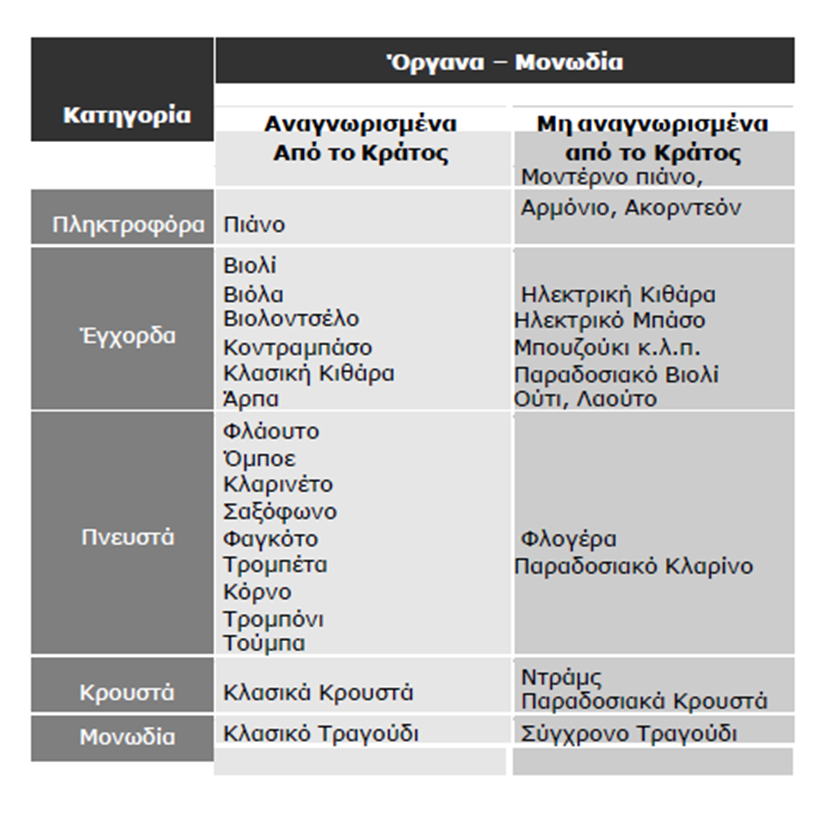 Ακολουθεί πίνακας μαθημάτων  ανά κατεύθυνση και κατηγορία , ειδικά και υποχρεωτικά  :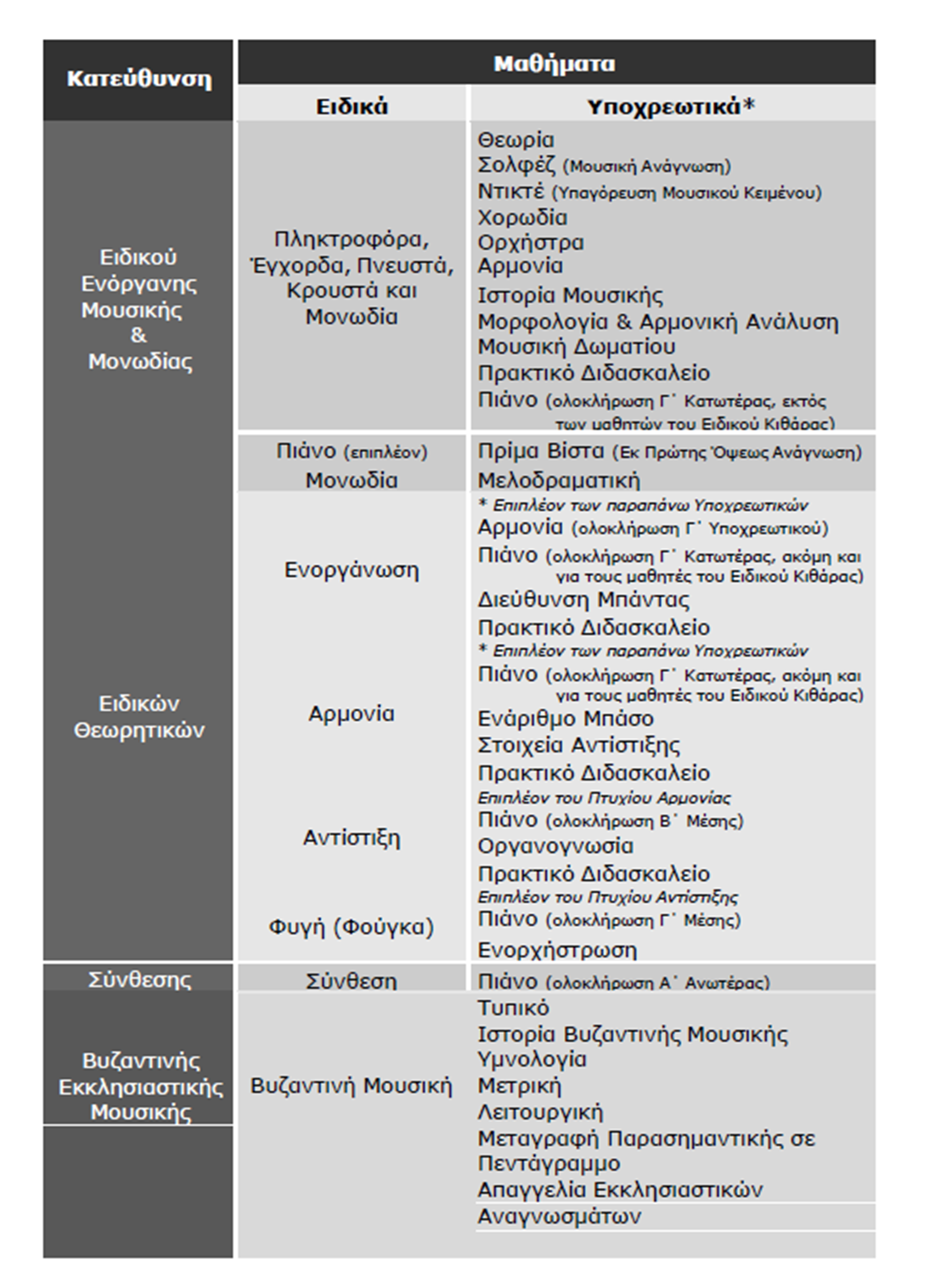 Για κάθε ειδικό ή γενικό υποχρεωτικό μάθημα η Δ/νση του Ωδείου μπορεί να καθοριστούν συμπληρωματικά προς την τακτική εβδομαδιαία διδασκαλία και επί μέρους διδακτικές ενότητες. Οι ενότητες αυτές μπορούν να αποτελέσουν είτε έναν περιορισμένο κύκλο πρόσθετων μαθημάτων ή σεμιναρίων είτε μπορούν να πάρουν την μορφή ενός σταθερού πρόσθετου εβδομαδιαίου μαθήματος διάρκειας ενός ή περισσοτέρων εξαμήνων. Η παρακολούθηση όλων αυτών των συμπληρωματικών ειδικών ή γενικών διδακτικών ενοτήτων καθώς και η παρακολούθηση όλων των γενικών μαθημάτων που χαρακτηρίζονται από την Δ/νση του Ωδείου σαν υποχρεωτικά, για ένα συγκεκριμένο ειδικό όργανο ή τμήμα, πρέπει να είναι ανελλιπής. Μόνο σε εξαιρετικές περιπτώσεις, αντικειμενικά δικαιολογημένες με τη συναίνεση του διδάσκοντος, επιτρέπει η Δ/νση γραπτά την προσωρινή παράλειψη ενός από τα γενικά υποχρεωτικά μαθήματα. Για τον λόγο αυτό απαιτείται να υποβληθεί από τους γονείς ή τον ενήλικα σπουδαστή έγγραφη αίτηση προς τη Δ/νση.Σπουδαστές που απουσιάζουν αδικαιολόγητα από τα γενικά υποχρεωτικά μαθήματα αποκλείονται από τις προαγωγικές εξετάσεις του ειδικού μαθήματος.Οι σπουδαστές της Βυζαντινής Μουσικής παρακολουθούν σαν υποχρεωτικό όργανο για τρία χρόνια, το κανονάκι ή κάποιο άλλο παραδοσιακό όργανο, που καθορίζεται ύστερα από συνεννόηση με τη Δ/νση του Ωδείου και τον ειδικό καθηγητή.Πρακτικό ΔιδασκαλείοΣτο Πρακτικό Διδασκαλείο διδάσκουν έπειτα από πρόταση του ειδικού καθηγητή και με την έγκριση της Δ/νσης, οι σπουδαστές της 2ης και 3ης Ανωτέρας της Ενόργανης Σχολής (πληκτροφόρα, έγχορδα, πνευστά, κρουστά), της Μονωδίας καθώς κι οι σπουδαστές Ωδικής, Ειδικού Αρμονίας, Αντίστιξης και Ενοργάνωσης,Η διδασκαλία των μαθητών παρακολουθείται και ελέγχεται από τον ειδικό καθηγητή και τον Υπεύθυνο του τμήματος,Οι σπουδαστές πριν την έναρξη και μετά το τέλος του μαθήματος υπογράφουν σε παρουσιολόγιο. Η μη υπογραφή της έναρξης ή του τέλους του μαθήματος υπολογίζεται σαν απουσία,Οι διδάσκοντες καθηγητές τηρούν καταλόγους των μαθητών τους, σημειώνουν τις απουσίες και την επίδοσή τους κι ενημερώνουν τη Δ/νση και τη διοικητική υπηρεσία του Τμήματος για οποιοδήποτε γενικό ή ειδικό πρόβλημα,Οι διδάσκοντες στο πρακτικό διδασκαλείο σε περίπτωση απουσίας για σοβαρό κι αντικειμενικό λόγο οφείλουν προηγούμενα κι έγκαιρα να ειδοποιήσουν την διοικητική υπηρεσία του Τμήματος του Ωδείου δια του εκπροσώπου του Καλλιτεχνικού Διευθυντή.Άρθρο Α.ΙΙΙ.2Σχολές – Τμήματα – ΣύνολαΣτο Δημοτικό Ωδείο Καλλιθέας  δύναται να λειτουργήσουν οι ακόλουθες Σχολές και Τμήματα όπως αυτές ορίζονται : (άρθρο 9 του Β.Δ. 16/1966)Σχολή ΠληκτώνΤμήμα Πιάνου,Σχολή Νυκτών Τμήμα Κιθάρας,Σχολή ΕγχόρδωνΤμήμα Βιολιού,Τμήμα ΒιολοντσέλουΣχολή ΠνευστώνΤμήμα Φλάουτου, Τμήμα Κλαρινέτου,Τμήμα Σαξοφώνου,Σχολή ΜονωδίαςΣχολή Συμφωνικών ΚρουστώνΣχολή Ανώτερων ΘεωρητικώνΤμήμα Ωδικής,Τμήμα Αρμονίας,Τμήμα Ενοργάνωσης,Τμήμα Αντίστιξης,Τμήμα Φυγής,Τμήμα Σύνθεσης,Τμήμα Δ/σης Χορωδίας,Τμήμα Δ/σης Ορχήστρας,καθώς και τμήματα ελευθέρων σπουδών μη αναγνωρισμένων από το ΥΠ.ΠΟ :Ηλεκτρικής Κιθάρας,Ακουστικής Κιθάρας,Ηλεκτρικού Μπάσου,Ακορντεόν,Αρμονίου,Ντραμς,Φλογέρας,Μπουζουκιού,Μουσικής Προπαιδείας & Δημιουργικής ΑπασχόλησηςΣτα τμήματα αυτά συμμετέχουν παιδιά ηλικίας 4 έως 7 ετών περίπου, με στόχο τη μουσική ευαισθητοποίησή τους, την πρώτη συστηματική γνωριμία τους με όσο το δυνατόν περισσότερα από τα διδασκόμενα στο Ωδείο όργανα και τη διερεύνηση των ειδικών ικανοτήτων τους και κλίσεων, που μπορεί να επεκτείνεται σε γενικότερες καλλιτεχνικές δραστηριότητες (εικαστικά, χορός κλπ.) που συμβάλλουν στην ολόπλευρη ανάπτυξη της αισθητικής τους. Στο τέλος του τριετούς, διετούς ή μονοετούς αυτού κύκλου (αναλόγως της ηλικίας και της επίδοσης) η Δ/νση του Ωδείου, αφού λάβει υπ’ όψη της την κρίση του υπεύθυνου του τμήματος, τη γνώμη των ειδικών καθηγητών των οργάνων και τις αντικειμενικές δυνατότητες του Ωδείου, προτείνει στους γονείς - με δεδομένη βέβαια και την επιθυμία του παιδιού – το όργανο και το ρυθμό σπουδών που ταιριάζει περισσότερο στις κλίσεις και ικανότητες του παιδιού. Εάν η εκτίμηση του Ωδείου είναι διαφορετική από τις επιλογές των γονέων και του παιδιού, το Ωδείο δεν μπορεί να αναλάβει καμία δέσμευση ή υποχρέωση. Εάν υπάρχει ταύτιση εκτιμήσεων και επιλογών, τα παιδιά από τα τμήματα μουσικής προπαιδείας του Ωδείου έχουν απόλυτη προτεραιότητα σε σχέση με οποιοδήποτε άλλο παιδί προερχόμενο εκτός Ωδείου. Ο διετής κύκλος μπορεί να γίνει μονοετής, ή και ο τριετής διετής κατά την κρίση της Δ/νσης, αφού λάβει υπόψη της τη γνώμη του υπεύθυνου του τμήματος, των ειδικών καθηγητών στα όργανα, τις αντικειμενικές δυνατότητες του Ωδείου και την ηλικία του παιδιού. Η παρακολούθηση των μαθημάτων είναι υποχρεωτική. Οι απουσίες πρέπει να δικαιολογούνται έγκαιρα στη στην διοικητική υπηρεσία του Τμήματος του Ωδείου. Η εγγραφή στο τμήμα μουσικής προπαιδείας είναι υποχρεωτική για όλα τα παιδιά ηλικίας κάτω των έξι ετών. Η Δ/νση του ωδείου μπορεί να επιτρέψει σε εξαιρετικές περιπτώσεις κατά την κρίση της, την άμεση παρακολούθηση ενός ειδικού οργάνου, σε παιδιά ηλικίας κάτω των επτά ετών.Μουσικής Τεχνολογίας.Τμήμα Παραδοσιακής & Λαϊκής ΜουσικήςΗ σπουδή των παραδοσιακών και λαϊκών οργάνων αν και δεν είναι τυπικά αναγνωρισμένη από το ΥΠ.ΠΟ δηλαδή δεν παρέχει αναγνωρισμένα πτυχία ή διπλώματα, έχει ιδιαίτερη βαρύτητα στο Δημοτικό Ωδείο Καλλιθέας. Η διάρκεια των σπουδών δεν είναι προκαθορισμένη και επαφίεται στην κρίση του Διευθυντού ύστερα από συνεννόηση με τον διδάσκοντα και με γνώμονα την επίδοση και την πρόοδο του σπουδαστή. Η παρακολούθηση της θεωρίας της Παραδοσιακής και Λαϊκής μουσικής και η συμμετοχή σε σεμινάρια, εργαστήρια, δραστηριότητες και εκδηλώσεις καθώς και σε πρόσθετα υποχρεωτικά μαθήματα που ορίζει η Δ/νση, είναι υποχρεωτική για τους σπουδαστές του τμήματος. Οι σπουδαστές στο τέλος των σπουδών τους εξετάζονται από επιτροπή στην οποία συμμετέχουν εκτός από το Διευθυντή και διδάσκοντες του Ωδείου, λαϊκοί και παραδοσιακοί οργανοπαίκτες και μουσικοί αναγνωρισμένου κύρους. Στους αποφοίτους παρέχονται Βεβαίωση παρακολούθησης σπουδών από το Δημοτικό Ωδείο Καλλιθέας.Τμήμα Μοντέρνας μουσικήςΗ σπουδή των μοντέρνων οργάνων ( ντραμς, ηλεκτρική κιθάρα, ηλεκτρικό μπάσο, σύγχρονο πιάνο κλπ) οδηγεί στην απόκτηση βεβαίωσης παρακολούθησης των σπουδών ή βεβαίωση περάτωσης σπουδών από το Δημοτικό Ωδείο Καλλιθέας που βεβαιώνει τη μουσική κατάρτιση και ενημέρωση των αποφοίτων καθώς και τις επαγγελματικές τους δυνατότητες. Η διάρκεια των σπουδών δεν είναι προκαθορισμένη και επαφίεται στην κρίση του Διευθυντού ύστερα από συνεννόηση με τον διδάσκοντα και με γνώμονα την επίδοση και την πρόοδο του σπουδαστή. Η παρακολούθηση της Θεωρίας της Μουσικής, της Σύγχρονης Θεωρίας-Αρμονίας και η συμμετοχή σε σχήματα, σεμινάρια, εργαστήρια, δραστηριότητες κι εκδηλώσεις καθώς και σε πρόσθετα υποχρεωτικά μαθήματα που ορίζει η Δ/νση, είναι υποχρεωτική για τους σπουδαστές του τμήματος. Οι σπουδαστές εξετάζονται από επιτροπή, στην οποία συμμετέχουν εκτός από το Διευθυντή, διδάσκοντες του Ωδείου και μουσικοί αναγνωρισμένου κύρους.Εκτός των παραπάνω τμημάτων, προβλέπεται η λειτουργία των  εξής  ΜΟΥΣΙΚΩΝ ΣΧΗΜΑΤΩΝ  : Παιδική Εφηβική Χορωδία,Μικτή Χορωδία ,Ορχήστρα,Κιθαριστικό Σύνολο.Άρθρο Α.ΙΙΙ.3Επίπεδα & Έτη ΣπουδώνΣτις Σχολές Ενόργανης Μουσικής και Μονωδίας οι σπουδές χωρίζονται σε τέσσερα (4) επίπεδα: Προκαταρκτική, Κατωτέρα,Μέση,Ανωτέρα,Ακολουθεί περίοδος προετοιμασίας για το Πτυχίο ή Δίπλωμα.Έτη φοίτησης αναγνωρισμένων σχολών και τμημάτων ανά επίπεδο :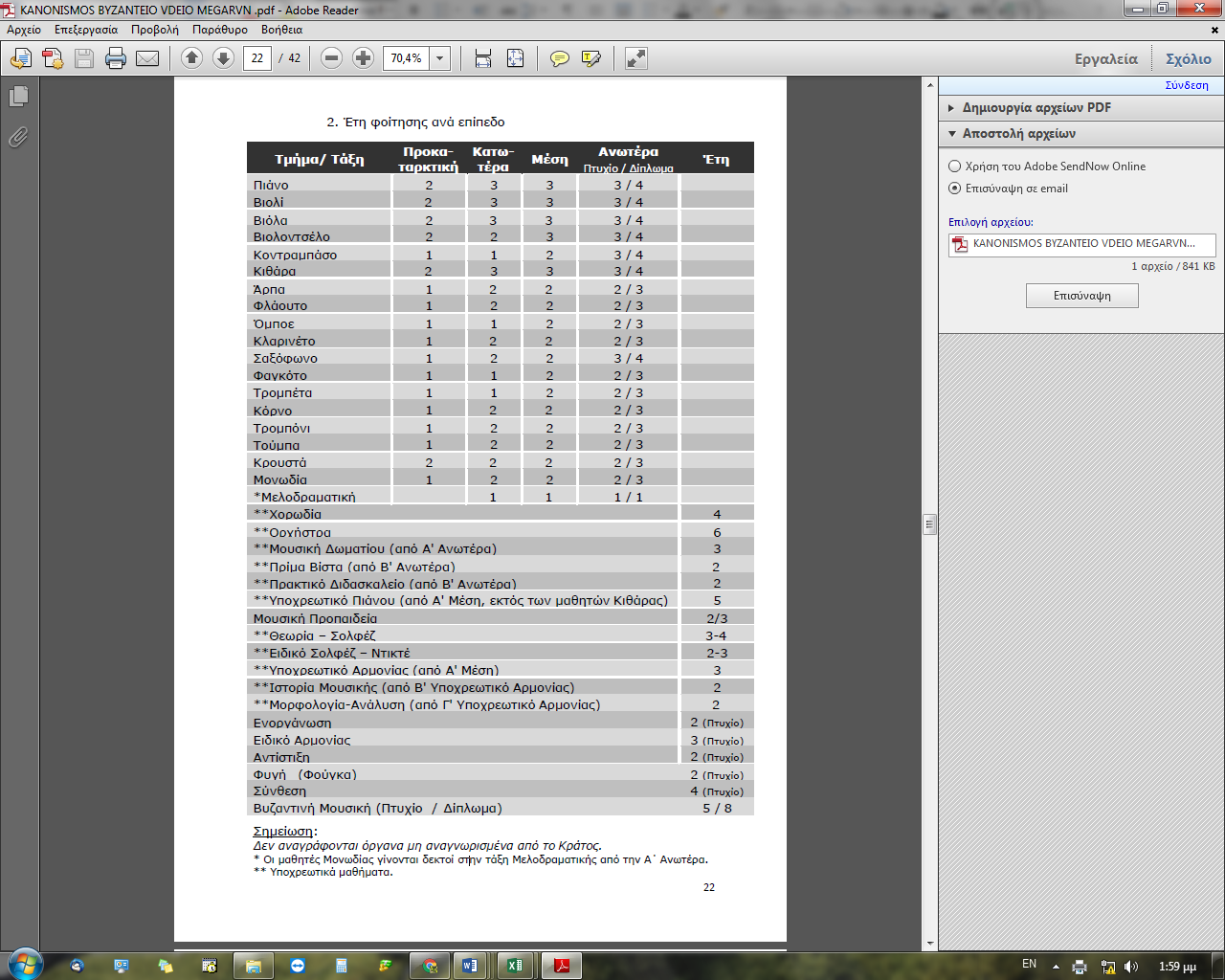 Τα έτη σπουδών που αναγράφονται στον πίνακα για κάθε επίπεδο είναι τα ελάχιστα. Η διάρκεια φοίτησης των μαθητών μπορεί να ανέλθει έως και στο διπλάσιο της ελάχιστης για κάθε επίπεδο.Για την απόκτηση Πτυχίου ή Διπλώματος, ο μαθητής πρέπει απαραιτήτως να έχει ολοκληρώσει όλα τα προβλεπόμενα Υποχρεωτικά Μαθήματα 3 μήνες πριν.Για την απόκτηση Διπλώματος από Πτυχιούχο μαθητή (στα Τμήματα που αναφέρει ο Νόμος) απαιτείται φοίτηση τουλάχιστον 2 ετών (1ο και 2ο Έτος Διπλώματος). Δικαίωμα προβιβασμού από τάξη σε τάξη εντός του ίδιου επιπέδου σπουδών (π.χ., από Α΄ σε Β΄ Κατωτέρα) δίνουν οι βαθμοί 5,00-10,00 (ΣΧΕΔΟΝ ΚΑΛΩΣ έως ΑΡΙΣΤΑ), προερχόμενοι από τις Ετήσιες εξετάσεις.Δικαίωμα προαγωγής από την τελευταία τάξη ενός επιπέδου σπουδών στην πρώτη του επόμενου (π.χ. από Γ΄ Κατωτέρα σε Α΄ Μέση) δίνουν οι βαθμοί 7,50-10,00 (ΛΙΑΝ ΚΑΛΩΣ έως ΑΡΙΣΤΑ), προερχόμενοι από τις Προαγωγικές εξετάσεις. Μαθητές που προέρχονται από ιδιαίτερα μαθήματα ή επιδεικνύουν ξεχωριστή μουσική έφεση δύναται να παραπεμφθούν από τον υπεύθυνο καθηγητή και με την σύμφωνη γνώμη του Καλλιτεχνικού Διευθυντή υπό Κατάταξη.Ενδεικτικοί χρόνοι σπουδών μη αναγνωρισμένων σχολών και τμημάτων:ΑΚΟΡΝΤΕΟΝΠροκαταρκτική 2-4 έτη,Κατωτέρα 2-4 έτη,Μέση 2-4 έτη,Ανωτέρα 3-6 έτη,ΑΡΜΟΝΙΟ. Φοίτηση διαρκεί όσο περίπου και στο Πιάνο. Ισχύει ότι και στα άλλα μη εποπτευόμενα. Από τα υποχρεωτικά μαθήματα, παρακολουθούνται μόνο τα έτη φοίτησης θεωρίας-σολφέζ.ΣΧΟΛΗ JAZZ– POP-ROCK. Είναι υποχρεωτική η παρακολούθηση θεωρίας-σολφέζ και σύγχρονης θεωρίας-Αρμονίας καθώς και η συμμετοχή σε Group.ΛΑΪΚΑ ΟΡΓΑΝΑ. Είναι υποχρεωτική η παρακολούθηση θεωρίας-σολφέζ και λαϊκής θεωρίας-Αρμονίας καθώς και η συμμετοχή σε Group.Άρθρο Α.ΙΙΙ.4Εκπαιδευτικά ΠρογράμματαΤα μαθήματα πραγματοποιούνται με τις μεθόδους που επιλέγουν οι Καθηγητές, σύμφωνα με τις σχετικές οδηγίες του Υπουργείου Πολιτισμού και πάντοτε με την έγκριση του Καλλιτεχνικού Διευθυντή. Τα εκπαιδευτικά προγράμματα πρέπει να ενημερώνονται διαρκώς, ώστε να ακολουθούν τις αρτιότερες και πιο αποτελεσματικές μεθόδους διδασκαλίας (βιβλία, CD, DVD κτλ.). Ενθαρρύνεται η χρήση σύγχρονων μεθόδων και τεχνολογιών στη διδασκαλία. Μαθήματα μπορούν να γίνουν και σε συνεργασία με άλλα καλλιτεχνικά ιδρύματα από την Ελλάδα ή και το εξωτερικό, κατόπιν σύναψης συμφώνου συνεργασίας με το Δημοτικό Ωδείο Καλλιθέας.Άρθρο Α.ΙΙΙ.5Διάρκεια ΜαθημάτωνΤο εβδομαδιαίο ατομικό μάθημα διαρκεί:Κλασικό Όργανο και Μονωδία 40' - Προκαταρκτική,40' - Κατωτέρα,40΄ - Μέση,90' - ΑνωτέραΥποχρεωτικό Πιάνο40΄Παραδοσιακή Μουσική40΄Βυζαντινή Μουσική60΄Άρθρο Α.ΙΙΙ.6Παρουσίες – ΑπουσίεςΟι παρουσίες και οι απουσίες των μαθητών σημειώνονται στο ατομικό παρουσιολόγιο του καθηγητή ή καταχωρούνται στην ατομική ηλεκτρονική κάρτα που χορηγείται στον μαθητή που χορηγείται από την διοικητική υπηρεσία του  Δημοτικού Ωδείου. Το έντυπο παρουσιολόγιο κατατίθεται  στην διοικητική υπηρεσία του Τμήματος του Ωδείου από τον διδάσκοντα στο τέλος κάθε ημέρας.Η κρίση περί δικαιολογημένου ή μη της απουσίας είναι στην κρίση του προϊστάμενου του τμήματος και σε περίπτωση διαφωνίας παραπέμπεται σε απόφαση του Δ.Σ.Αδικαιολόγητη απουσία Μαθητής που απουσιάζει από ατομικό ή ομαδικό μάθημα χωρίς να έχει ενημερώσει την διοικητική υπηρεσία του Τμήματος του Δημοτικού Ωδείου ή τον Καθηγητή του χρεώνεται με αδικαιολόγητη απουσία που δεν αναπληρώνεται. Στις 2 αδικαιολόγητες απουσίες ο Καθηγητής ενημερώνει την διοικητική υπηρεσία του Τμήματος του Ωδείου και γίνεται κοινή επικοινωνία με τον μαθητή ή/και τους γονείς/κηδεμόνες του ώστε να διευκρινιστεί ο λόγος των απουσιών και να διαπιστωθεί εάν θα συνεχίσει να παρακολουθεί μαθήματα στο Ωδείο.Με πέντε (5) συνεχείς αδικαιολόγητες απουσίες ή δέκα πέντε (15) σποραδικές επίσης αδικαιολόγητες σε ατομικό μάθημα αφαιρείται το δικαίωμα της περαιτέρω φοιτήσεως. (ΒΔ 11-11-57, άρθ. 17 παρ. 2)Μαθητής που έχει συμπληρώσει πέντε (5) αδικαιολόγητες σποραδικές απουσίες από υποχρεωτικό-ομαδικό μάθημα χάνει αυτομάτως το δικαίωμα συμμετοχής στις εξετάσεις αυτού του μαθήματος και υποχρεώνεται να το επαναλάβει την επόμενη σχολική χρονιά.Δικαιολογημένη απουσίαΜαθητής που απουσιάζει από ατομικό ή ομαδικό μάθημα, ο Καθηγητής δεν είναι υποχρεωμένος να το αναπληρώσει. Αναπληρώσεις γίνονται πάντοτε έπειτα από συνεννόηση με τον Καθηγητή.Μάθημα αναπλήρωσης που ακυρώνεται από μαθητή ή γονέα/κηδεμόνα χάνεται οριστικά.Ακύρωση Ατομικού Μαθήματος από ΚαθηγητήΚαθηγητής που πρόκειται να απουσιάσει οφείλει να ενημερώσει την διοικητική υπηρεσία του Τμήματος του Ωδείου και να ειδοποιήσει ο ίδιος όλους τους μαθητές του.Ατομικό μάθημα που ακυρώνεται από Καθηγητή αναπληρώνεται υποχρεωτικά εντός μηνός, έπειτα από συνεννόηση με τον μαθητή ή τον γονέα/κηδεμόνα.Αναπλήρωση μπορεί να γίνει και με επέκταση της ώρας του μαθήματος έως ότου συμπληρωθεί ο πρόσθετος χρόνος – εφόσον βέβαια αυτό είναι εφικτό.Σε περίπτωση απουσίας Καθηγητή, η διοικητική υπηρεσία του Τμήματος του Ωδείου θα πρέπει να ενημερώνεται λεπτομερώς για την ημερομηνία αναπλήρωσης των μαθημάτων καθώς και για το ποιοι μαθητές τελικά την παρακολούθησαν (δηλαδή στο τέλος της ημέρας πρέπει να παραδίδεται το παρουσιολόγιο).Ακύρωση Υποχρεωτικού Ομαδικού ΜαθήματοςΠρογραμματισμένο υποχρεωτικό - ομαδικό μάθημα που ακυρώνεται με υπαιτιότητα του Καθηγητή ή του Δημοτικού Ωδείου αναπληρώνεται στη διάρκεια της σχολικής χρονιάς έπειτα από συνεννόηση με τους μαθητές ή τους γονείς/κηδεμόνες τους, σε μέρα και ώρα με την οποία συμφωνεί η πλειοψηφία. Άρθρο Α.ΙΙΙ.7ΕξετάσειςΓενικά Για τη διεξαγωγή των εξετάσεων στο Δημοτικό Ωδείο συγκροτείται εξεταστική επιτροπή καθηγητών, όπως αυτές προβλέπονται από το νόμο. Διεξάγονται σύμφωνα με τα οριζόμενα στο ισχύον κάθε φορά νομοθετικό πλαίσιο όπως και στις οδηγίες που αποστέλλονται από το αρμόδιο Υπουργείο κάθε φορά.Είδη ΕξετάσεωνΟι εξετάσεις του Ωδείου (Ν. 299/1976, αρθ.2 παρ.2-3) διακρίνονται σε :ΕΙΔΗ ΕΞΕΤΑΣΕΩΝ      ΠΕΡΙΟΔΟΣ ΔΙΕΞΑΓΩΓΗΣΚατατακτήριες                 ΟκτώβριοςΠροαγωγικές                    Φεβρουάριος και ΙούνιοςΕτήσιες		          ΙούνιοςΕπαναληπτικές                 Οκτώβριος  Απολυτήριες                     Ιανουάριος και ΙούνιοςΚατατακτήριεςΟι κατατακτήριες εξετάσεις διενεργούνται μία φορά το χρόνο από Επιτροπή που ορίζεται με απόφαση του Υπουργού Πολιτισμού. Με την ίδια απόφαση καθορίζεται και ο χρόνος διενέργειας των εξετάσεων.(Για τη νέα συγκρότηση της Επιτροπής βλέπε το εδαφ. δ του άρθρ. 3 της ΥΠΠΟ/ΓΝΟΣ/44046/92(ΦΕΚ Β 577)Αφορούν:όσους προέρχονται από ιδιαίτερα μαθήματα, όσους έχουν διακόψει τις σπουδές τους από οποιοδήποτε Ωδείο περισσότερο από 2 συναπτά σχολικά έτη,  όσοι επιθυμούν να φοιτήσουν Α’ ή Β’ έτος Αρμονίας, Α’ έτος Ενοργάνωσης ή στο Α’ έτος Ωδικής. Στο Γ’ έτος Αρμονίας έχουν δικαίωμα να καταταγούν μόνο οι κάτοχοι πτυχίου Ωδικής και το αντίστροφο δηλ. στο Β’ έτος Ωδικής έχουν δικαίωμα να καταταγούν μόνο οι κάτοχοι Πτυχίου Αρμονίας. Πραγματοποιούνται κατόπιν αιτήσεως του υποψηφίου στην αρχή της σχολικής χρονιάς (Οκτώβριος) ενώπιον εκπροσώπου του Υπουργείου Πολιτισμού και πενταμελούς επιτροπής, που απαρτίζουν: ο Καλλιτεχνικός Διευθυντής ως Πρόεδρος, ένας καθηγητής του ΩΔΕΙΟΥ καθηγητές άλλων Ωδείων που εγκρίνονται από το Υπουργείο Πολιτισμού.ΠροαγωγικέςΠραγματοποιούνται τον Φεβρουάριο (μαθητολόγιο Β' εξαμήνου) και τον Ιούνιο (μαθητολόγιο Α' εξαμήνου), ενώπιον επιτροπής που ορίζεται από τον Καλλιτεχνικό Διευθυντή.Η εξέταση γίνεται στην διδαχθείσα ύλη όλου του έτους.Μαθητές μη δυνάμενοι να προσέλθουν στις ετήσιες εξετάσεις οφείλουν να το δηλώσουν  αιτιολογημένα και εγγράφως στην Διεύθυνση προ της ενάρξεως των εξετάσεων προς έγκριση. Μαθητής ο οποίος δικαιολογημένα δεν υπεβλήθη στις Προαγωγικές εξετάσεις ενός ή περισσοτέρων ειδικών μαθημάτων παραπέμπεται υποχρεωτικά στις αμέσως επόμενες επαναληπτικές εξετάσεις,Το Ωρολόγιο πρόγραμμα των προαγωγικών εξετάσεων ανακοινώνεται δια τοιχοκολλήσεως στον πίνακα ανακοινώσεων του Ωδείου.ΕπαναληπτικέςΣυμμετέχουν σε αυτές μαθητές που δεν ευδοκίμησαν ή δεν συμμετείχαν κατόπιν εγκρίσεως, αιτιολογημένα στις προηγούμενες Προαγωγικές εξετάσεις.Το Ωρολόγιο πρόγραμμα των προαγωγικών εξετάσεων ανακοινώνεται δια τοιχοκολλήσεως στον πίνακα ανακοινώσεων του Ωδείου.ΠροκριματικέςΟι προκριματικές εξετάσεις διενεργούνται παρουσία του Καλλιτεχνικού Διευθυντή. Στις εξετάσεις αυτές ο σπουδαστής παρουσιάζει το πρόγραμμα του πτυχίου του, για το οποίο παίρνει έγκριση.ΑπολυτήριεςΑπολυτήριες Εξετάσεις διεξάγονται σε χρόνο όπως αυτός προβλέπεται από την κείμενη Νομοθεσία και τις οδηγίες του ΥΠ.ΠΟΣυμμετέχουν  μαθητές που επιθυμούν να ολοκληρώσουν τις σπουδές τους με την απόκτηση Πτυχίου ή Διπλώματος.Πραγματοποιούνται τον Ιανουάριο (Απολυτήριες Α΄ Εξαμήνου) και τον Ιούνιο (Απολυτήριες Β΄ Εξαμήνου).Για να παρουσιαστεί μαθητής σε Απολυτήριες εξετάσεις πρέπει να έχει ολοκληρώσει με επιτυχία τα προβλεπόμενα υποχρεωτικά μαθήματα της Σχολής τουλάχιστον 3 μήνες πριν.Βαθμοί απόκτησης Πτυχίου: 5,50-10 (ΚΑΛΩΣ έως ΑΡΙΣΤΑ). Βαθμοί απόκτησης Διπλώματος: 7,50-10 (ΛΙΑΝ ΚΑΛΩΣ έως ΑΡΙΣΤΑ).Το Ωρολόγιο πρόγραμμα των προαγωγικών εξετάσεων ανακοινώνεται δια τοιχοκολλήσεως στον πίνακα ανακοινώσεων του Ωδείου.ΓραπτέςΟι γραπτές τακτικές εξετάσεις διαρκούν 4 ώρες.Οι μαθητές δεν μπορούν να φύγουν από την αίθουσα των εξετάσεων χωρίς να παραδώσουν το γραπτό τους.ΒΑΘΜΟΛΟΓΙΑΗ βαθμολογία ορίζεται ως εξής:ΑΡΙΣΤΑ: 9,50-10,00ΛΙΑΝ ΚΑΛΩΣ: 7,50-9,49ΚΑΛΩΣ: 5,50-7,49ΣΧΕΔΟΝ ΚΑΛΩΣ: 5,00-5,49ΜΕΤΡΙΩΣ: 3,00-4,99ΜΕΤΡΙΟΤΑΤΑ: 1,00-2,99ΚΑΚΩΣ: 0,00-0,99ΑΠΟΤΕΛΕΣΜΑΤΑΤα αποτελέσματα των εξετάσεων καθαρογράφονται στο Πρακτικό Εξετάσεων και υπογράφονται από τα μέλη των επιτροπών. Τελειόφοιτοι μαθητές της τάξης Πτυχίου ή Διπλώματος που επιθυμούν βελτίωση του τελικού βαθμού ενός υποχρεωτικού μαθήματος, μπορούν να επανεξεταστούν το αργότερο 3 μήνες πριν από τις απολυτήριες εξετάσεις.Μαθητής που έχει λάβει πτυχίο μπορεί να συνεχίσει τις σπουδές του προς απόκτηση διπλώματος, μετά από δύο τουλάχιστον σχολικά έτη.Μαθητής, ο οποίος  προτείνεται για τη δοκιμασία των απολυτήριων ή διπλωματικών εξετάσεων, πρέπει να έχει φοιτήσει κατά την διάρκεια ολόκληρου του τελευταίου σχολικού έτους στην τάξη του προτείνοντα καθηγητή.(ΒΔ 11-11-57 αρθ.53 παρ. 4-5)Άρθρο Α.ΙΙΙ.8Εξεταστικές Επιτροπές- ΕξετάσειςΟι εξεταστικές επιτροπές συγκροτούνται κατά τα προβλεπόμενα του ισχύοντος νομοθετικού πλαισίου και σύμφωνα με τις οδηγίες του αρμόδιου Υπουργείου.Άρθρο Α.ΙΙΙ.9Φοίτηση και ΠαρουσίαΦοίτηση :Δια την εγγραφή από το ένα Τμήμα σε άλλο της Σχολής Ανωτέρων Θεωρητικών Μαθημάτων και Συνθέσεων του Ωδείου εφαρμόζονται τα παρακάτω:Για την Σχολή Αρμονίας προϋποθέσεις περάτωση μαθημάτων  ΘΕΩΡΙΑΣ  και αντίστοιχης  τάξης  ΣΟΛΦΕΖ. (ΒΔ 11-11-57 άρθ. 75)Για την Σχολή Ωδικής  προϋποθέσεις    ΘΕΩΡΙΑ ΜΟΥΣΙΚΗΣ (>Λίαν Καλώς) Δ'   Τάξη  ΣΟΛΦΕΖ .Για την Σχολή Ενοργάνωσης Πνευστών Οργάνων  προϋπόθεση ακολουθία τουλάχιστον Β' Τάξης ΑΡΜΟΝΙΑΣ. (ΒΔ 11-11-57 άρθ. 79)Για την Σχολή Ωδικής  προϋποθέσεις    ΘΕΩΡΙΑ ΜΟΥΣΙΚΗΣ (>Λίαν Καλώς), Δ'   Τάξη  ΣΟΛΦΕΖ (>Λίαν Καλώς),  Α'  Τάξη ΑΡΜΟΝΙΑΣ (>Λίαν Καλώς).  (ΒΔ 11-11-57 άρθ. 71)Για την Σχολή Αντίστιξης  προϋπόθεση κατοχή  πτυχίου ΕΙΔΙΚΟ ΑΡΜΟΝΙΑΣ (>Λίαν Καλώς) (ΒΔ 11-11-57 άρθ.60)Για την Σχολή Φυγής προϋπόθεση πτυχίο ΑΝΤΙΣΤΙΞΕΩΣ (>Λίαν Καλώς). (ΒΔ 11-11-57 άρθ. 64)Για την Σχολή Σύνθεσης προϋπόθεση  πτυχίο ΦΟΥΓΚΑΣ (>Λίαν Καλώς). (ΒΔ 11-11-57 άρθ. 68).Οι μαθητές του Δημοτικού Ωδείου πρέπει να παρακολουθούν όλα τα υποχρεωτικά ατομικά και ομαδικά μαθήματα του προγράμματος σπουδών τους. (ΒΔ 11-11-57 άρθ.20 παρ. 1)Μόνον σε εξαιρετικές και δικαιολογημένες περιπτώσεις, με την συναίνεση του διδάσκοντος, ο Καλλιτεχνικός Διευθυντής και αφού αξιολογήσει τους λόγους, επιτρέπει την προσωρινή παράλειψη ενός των ανωτέρω μαθημάτων. Για τούτο πρέπει να υποβληθεί από τον κηδεμόνα του έγγραφη αίτηση προς την Διεύθυνση. (ΒΔ 11-11-57 άρθ.20 παρ. 2). Οι μαθητές οφείλουν να προσέρχονται εγκαίρως στα μαθήματά τους.Να είναι επιμελείς και τακτικοί στη φοίτησή τους και να παρευρίσκονται εγκαίρως στις παραδόσεις. (ΒΔ 11-11-57 άρθ.35)Οι μαθητές οφείλουν να έρχονται στο μάθημά τους άρτια προετοιμασμένοι και με όλο το συνοδευτικό υλικό που έχει υποδείξει ο Καθηγητής τους.Μαθητής που επιθυμεί να αποχωρήσει πριν την λήξη του διδακτικού έτους οφείλει να δικαιολογήσει εγγράφως την αιτία αποχώρησης. (ΒΔ 11-11-57 άρθ.21 παρ. 1)Ο αποχωρών χωρίς προηγούμενη έγγραφη δικαιολογία δεν γίνεται πλέον δεκτός στο Ωδείο. (ΒΔ 11-11-57 άρθ.21 παρ. 2)Όλοι οι μαθητές υποχρεούνται να λαμβάνουν μέρος στις οριζόμενες παρά του Ωδείου εξετάσεις. (ΒΔ 11-11-57 άρθ.22 παρ. 1)Μαθητές που δεν συμμετέχουν στις εξετάσεις αδικαιολόγητα  θεωρούνται ως εκουσίως αποχωρήσαντες του Ωδείου.(ΒΔ 11-11-57 άρθ.22 παρ. 2)Κάθε μαθητής, καλούμενος από την Διεύθυνση, οφείλει να παρέχει την σύμπραξη του στις συναυλίες και τις παραστάσεις του Ωδείου. (ΒΔ 11-11-57 άρθ.23) Κατά κανόνα δεν επιτρέπεται η συμμετοχή μαθητή του Δημοτικού Ωδείου σε μουσική εκδήλωση άλλου Ωδείου, Μουσικής Σχολής ή συνόλου. Αρμόδιος για να δώσει τέτοια άδεια είναι ο Καλλιτεχνικός Διευθυντής έπειτα από αίτηση του μαθητή και υπό προϋποθέσειςΟι μαθητές εγχόρδων, πνευστών και κρουστών, υποχρεούνται να φοιτήσουν μέχρι το τέλος των σπουδών τους στο μάθημα της ορχήστρας, οι δε της Μονωδίας στο Μάθημα της Χορωδίας. (ΒΔ 11-11-57 άρθ.25)Η μετάταξη μαθητή από διδάσκοντα σε άλλον του αυτού ή ανώτερου βαθμού επιτρέπεται μόνον στην αρχήν του σχολικού έτους κατόπιν εγκρίσεως του Καλλιτεχνικού Διευθυντή. Σε απόλυτα δικαιολογημένες και όλως εξαιρετικές περιπτώσεις επιτρέπεται η μετάταξη και στο μέσον του έτους κατόπιν εγκρίσεως του Δ.Σ. Μετάταξη σε τάξη διδάσκοντος κατώτερου βαθμού απαγορεύεται. (ΒΔ 11-11-57 άρθ.28)Μαθητής προερχόμενος από κατατακτήριες εξετάσεις εγγραφόμενος δια πρώτη φορά έχει δικαίωμα επιλογής του διδάσκοντος εφόσον το επιτρέπει ο συνολικός αριθμός των μαθητών αυτού. (ΒΔ 11-11-57 άρθ.45 παρ. 4)Οι λαβόντες πτυχίο ή δίπλωμα και επανεγγραφόμενοι στο Δημοτικό Ωδείο με σκοπό να επιτύχουν ανώτερου βαθμό ή βραβείο, θεωρούνται ως τακτικοί μαθητές και υποχρεούνται στην τήρηση των διατάξεων του κανονισμού.(ΒΔ 11-11-57 άρθ.26)Κάθε μαθητής της Ανωτέρας Σχολής οφείλει να διδάξει στο Πρακτικό Διδασκαλείο του Ωδείου. (ΒΔ 11-11-57 άρθ.31)Απαγορεύεται στους μαθητές να λαμβάνουν κατ΄ οίκον μαθήματα από το διδακτικού προσωπικού του Ωδείου. Μόνο σε εξαιρετικές περιπτώσεις και δι΄ αποχρώντας λόγους, είναι δυνατόν να επιτραπεί αυτό κατόπιν γραπτής αιτήσεως του κηδεμόνα προς την Διεύθυνση. (ΒΔ 11-11-57 άρθ.32 παρ. 1)Οποιαδήποτε αλλαγή προσωπικών στοιχείων του μαθητή ή του κηδεμόνα, όπως αυτά αναφέρονται στην αίτηση εγγραφής, δηλώνεται εγκαίρως στην διοικητική υπηρεσία του Τμήματος του Ωδείου με ευθύνη του κηδεμόνα. (ΒΔ 11-11-57 άρθ.33 παρ. 1)Οι μαθητές ή οι κηδεμόνες τους οφείλουν να λαμβάνουν γνώση των εκάστοτε τοιχοκολλημένων ανακοινώσεων στον κεντρικό πίνακα του Ωδείου που χρησιμοποιείται για το σκοπό αυτό. (ΒΔ 11-11-57 άρθ.33 παρ. 2)ΠαρουσίαΗ συμπεριφορά των μαθητών προς τους συμμαθητές τους και προς το Εκπαιδευτικό και Διοικητικό Προσωπικό πρέπει να είναι ευγενική και κόσμια.(Οι μαθητές οφείλουν να συμπεριφέρονται ευπρεπώς εντός και εκτός του Ωδείου). (ΒΔ 11-11-57 άρθ.34 παρ. 1)Η παραμονή στους χώρους του Ωδείου γίνεται με  ησυχία.Το κάπνισμα και η χρήση αλκοολούχων ποτών απαγορεύονται.Οι σπουδαστές του Ωδείου οφείλουν να φροντίζουν και να σέβονται τον χώρο, τα μουσικά όργανα και τα έπιπλα του Ωδείου στον οποίο φοιτούν. Οποιοδήποτε ξένο αντικείμενο που ανευρίσκεται από μαθητή στο Ωδείο παραδίδεται στη στην διοικητική υπηρεσία του Τμήματος του Ωδείου. (ΒΔ 11-11-57 άρθ.36 παρ. 1)Άρθρο Α.ΙΙΙ.10Πειθαρχικές ΠοινέςΣε μαθητές που παραβαίνουν τις σχολικές διατάξεις επιβάλλονται οι ακόλουθες ποινές (ΒΔ 11-11-57 άρθ.14 παρ.1):Παραίνεση,Επίπληξη κατ΄ ιδίαν,Επίπληξη ενώπιον του ΔΣ,Προσωρινή ανάκληση της δωρεάν διδασκαλίας,Αποβολή από ένα ή περισσότερα μαθήματα για διάστημα τριών ημερών,Αποβολή από ένα ή περισσότερα μαθήματα για διάστημα μιας εβδομάδας,Οριστική ανάκληση της δωρεάν διδασκαλίας,Αποβολή από ένα ή περισσότερα μαθήματα για διάστημα δέκα πέντε ημερών,Αποβολή από ένα ή περισσότερα μαθήματα για διάστημα ενός μήνα,Οριστική αποβολή. Άρθρο Α.ΙΙΙ.11Αρμοδιότητα Επιβολής Ποινών Από τις στην προηγούμενη παράγραφο οριζόμενες ποινές, οι υπό στοιχεία Α.ΙΙΙ.10.i και Α.ΙΙΙ.10.ii, δύναται να τις επιβάλει  μόνος ο διδάσκων, τις υπό στοιχεία Α.ΙΙΙ.10.i, μέχρι και Α.ΙΙΙ.10.iv μόνη η Διεύθυνση του Ωδείου, όλες δε τις ποινές  το Δημοτικό Συμβούλιο . (ΒΔ 11-11-57 άρθ.15)Άρθρο Α.ΙΙΙ.12Υποτροφίες ή Βραβεία Θεσπίζεται ο θεσμός των Υποτροφιών για κάθε Σχολή μουσικού οργάνου.Σε εξαιρετικές περιπτώσεις ιδιαίτερα ταλαντούχων μαθητών και μετά από πρόταση του υπεύθυνου καθηγητή, ο Καλλιτεχνικός Διευθυντής μπορεί να προτείνει προς το Δημοτικό Συμβούλιο την απόκτηση υποτροφίας ( δωρεάν φοίτηση για ένα έτος) .Οι μαθητές που θα είναι υποψήφιοι για υποτροφία πρέπει να έχουν αριστεύσει εκτός από το ειδικό τους μάθημα και σε όλα τα υποχρεωτικά τους μαθήματα και να συμμετέχουν στα σύνολα του Ωδείου που σχετίζονται με την φοίτηση τους. Άρθρο Α.ΙΙΙV.13Λοιπές Κανονιστικές ΔιατάξειςΟι ανήλικοι μαθητές τελούν υπό την  αποκλειστική ευθύνη των κηδεμόνων και συνοδών τους για όσο χρόνο παραμένουν στο χώρο του Ωδείου.Το Δημοτικό Ωδείο  δε φέρει ουδεμία ευθύνη για την απώλεια ή καταστροφή προσωπικών ειδών και αντικειμένων που εγκαταλείπονται στους χώρους του (π.χ., μουσικά όργανα, ενδύματα, κινητά τηλέφωνα, κάμερες, οχήματα κ.ά.). Σε κάθε περίπτωση μεριμνά για την φύλαξη των ευρεθέντων εγκαταλειμμένων  αντικειμένων στο χώρο  της διοικητικής υπηρεσίας του Τμήματος του Ωδείου, όπου οφείλεται να παραδίδονται όπως επίσης και να αναζητούνται από τους ιδιοκτήτες τους.Η είσοδος στις αίθουσες παραδόσεως επιτρέπεται μόνον στον διδάσκοντα, στους διδασκόμενους μαθητές, το λοιπό προσωπικό του Ωδείου για λόγους υπηρεσίας και στους έχοντες άδεια του διδάσκοντος με έγκριση της Διευθύνσεως. (ΒΔ 11-11-57 άρθ.37 παρ. 1).Οι καθηγητές και οι μαθητές τους είναι υπεύθυνοι για την ασφαλή χρήση και φροντίδα των οργάνων και του τεχνολογικού υλικού του Δημοτικού Ωδείου (ενισχυτές, CD-player, Η/Υ, και οποιοδήποτε άλλο μηχάνημα υποστηρίζει τις διδακτικές ή συναυλιακές ανάγκες του Ωδείου).Στις τάξεις του Ωδείου επιτρέπεται η είσοδος μόνο σε εγγεγραμμένους σπουδαστές και στους καθηγητές τους.Δεν επιτρέπεται η είσοδος ξένων ατόμων κατά τη διάρκεια των μαθημάτων παρά μόνο με ειδική άδεια.Η μελέτη στις αίθουσες και τα όργανα του Ωδείου είναι ελεύθερη όταν δε χρησιμοποιούνται για άλλα μαθήματα. (Η άσκηση των μαθητών σε όργανα τα οποία ανήκουν στο Ωδείο επιτρέπεται μόνο κατόπιν άδειας της Διευθύνσεως.(ΒΔ 11-11-57 άρθ.37 παρ. 2)Όλα τα προς διδασκαλία χρησιμοποιούμενα μουσικά όργανα πρέπει  να βρίσκονται σε  καλή κατάσταση, ειδικά από απόψη μουσικής απόδοσης και σε επάρκεια. Ομοίως τα λοιπά όργανα και έπιπλα πρέπει να διατηρούνται σε καλή κατάσταση και επάρκεια για την απρόσκοπτη και λειτουργική  διδασκαλία των σπουδαστών του Ωδείου. (ΒΔ 16/66 άρθ.5 παρ. Β)Τυχόν ερωτήσεις που οι μαθητές ή οι γονείς/κηδεμόνες τους έχουν σχετικά με το πρόγραμμα σπουδών, το περιεχόμενο των μαθημάτων ή οποιοδήποτε άλλο εκπαιδευτικό ζήτημα απευθύνονται πρώτα στον αρμόδιο Καθηγητή κατόπιν στον Υπεύθυνο Τμήματος και τέλος στον Καλλιτεχνικό Διευθυντή.Εάν προκύψει σοβαρό πρόβλημα ασυμβατότητας μαθητή και Καθηγητή τότε ο Καλλιτεχνικός       Διευθυντής έχει την αποκλειστική ευθύνη ανεύρεσης αντικαταστάτη ανάλογα με τη διαθεσιμότητα του Διδακτικού Προσωπικού.Β.  ΚΑΛΛΙΤΕΧΝΙΚΑ ΣΥΝΟΛΑΒ.Ι. ΜΙΚΤΗ ΔΗΜΟΤΙΚΗ ΧΟΡΩΔΙΑ ΚΑΛΛΙΘΕΑΣΆρθρο Β.I.1ΓενικάΣτον Δήμο Καλλιθέας, λειτουργεί τετράφωνο  μικτό φωνητικό σύνολο ενηλίκων που ονομάζεται Μικτή Δημοτική Χορωδία Καλλιθέας. Η Μικτή Δημοτική Χορωδία Καλλιθέας, ξεκίνησε την λειτουργία της  το 1992.Η Μικτή Δημοτική Χορωδία Καλλιθέας λειτουργεί ως ένα καλλιτεχνικό σύνολο στο πλαίσιο λειτουργίας του Δημοτικού Ωδείου Καλλιθέας.Άρθρο Β.I.2Σκοπός – ΣτόχοςΗ Μικτή Δημοτική Χορωδία έχει ως σκοπό την ανάπτυξη και την διδαχή της Χορωδιακής Μουσικής στο περιβάλλον του Δήμου Καλλιθέας, καθώς και την προβολή της ελληνικής μουσικής στο εσωτερικό και το εξωτερικό όπως επίσης και την εκπροσώπηση του Δήμου Καλλιθέας σε τοπικές, εθνικές και διεθνείς χορωδιακές εκδηλώσεις. Στόχος της είναι η στελέχωση της με  μέλη ικανά να ανταποκριθούν στις σχετικές δοκιμασίες και απαιτήσεις της. Άρθρο Β.I.3ΟργάνωσηΗ επιλογή των Μελών της Μικτής Δημοτικής Χορωδίας γίνεται από την Χορωδιακή Καλλιτεχνική Επιτροπή.Η Χορωδία διευθύνεται καλλιτεχνικά από τον  Διευθυντή της Χορωδίας και υποστηρίζεται από έναν Καθηγητή Φωνητικής και έναν Συνοδό Πιάνου προερχόμενους από το καλλιτεχνικό προσωπικό του Ωδείου.Ο ορισμός τους γίνεται από το ΔΣ, κατόπιν πρότασης  του Καλλιτεχνικού Διευθυντή του Ωδείου κάθε χρόνο τον μήνα Σεπτέμβριο. Στην πρότασή του ο Καλλιτεχνικός Διευθυντής θα   αναφέρει επακριβώς το αντικείμενο στη διδασκαλία της Χορωδίας καθώς και τα τυπικά προσόντα για το σκοπό αυτό του αναγκαίου καλλιτεχνικού προσωπικού που θα διδάξει τα μαθήματα  της χορωδίας.Η Χορωδία γραμματειακά υποστηρίζεται από Εφορευτική Επιτροπή.Άρθρο Β.I.4 Χορωδιακή Καλλιτεχνική ΕπιτροπήΗ Χορωδιακή Καλλιτεχνική Επιτροπή απαρτίζεται από 4 μέλη: τον Καλλιτεχνικό Διευθυντή του Ωδείου, τον Διευθυντή της Χορωδίας, έναν Καθηγητή Μονωδίας  του Ωδείου, έναν Διευθυντή άλλης χορωδίας και έναν Γραμματέα.Ο ορισμός των μελών και του Γραμματέα της Χορωδιακής Καλλιτεχνικής Επιτροπής γίνεται από το Δ.Σ. κάθε τέσσερα (4) χρόνια. Τα Μέλη προτείνονται από τον Καλλιτεχνικό Διευθυντή του Ωδείου και ως  Γραμματέας της Καλλιτεχνικής Επιτροπής προτείνεται μόνιμος υπάλληλος του Δημοτικού Ωδείου.Η Χορωδιακή Καλλιτεχνική Επιτροπή έχει την ευθύνη της επιλογής και κατάταξης των μελών της Χορωδίας έπειτα από ακρόαση των αιτούμενων υποψηφίων και έχοντας ως κριτήριο επιλογής τους: την αυξημένη μουσική ακουστική αντίληψη, την μουσική μνήμη, την σωστή εκφορά μουσικών φθόγγων με έκδηλη τάση φωνητικής βελτίωσης, τις στοιχειώδεις μουσικές γνώσεις [ανάγνωση παρτιτούρας] καθώς επίσης συγκροτημένο χαρακτήρα και υψηλό βαθμό συγκέντρωσης τους.Η επιλογή και κατάταξη των μελών της Χορωδίας πραγματοποιείται στην αρχή της καλλιτεχνικής περιόδου (κατά τον μήνα Οκτώβριο) και η  θητεία των μελών της διαρκεί ένα  (1) έτος.Τα πρακτικά των συνεδριάσεων της Χορωδιακής Καλλιτεχνικής Επιτροπής υποβάλλονται προς έγκριση στο ΔΣ.Άρθρο Β.I.5Διευθυντής Μικτής ΧορωδίαςΓενικάΟ Διευθυντής της Μικτής Χορωδίας οφείλει να έχει Δίπλωμα Διεύθυνσης Χορωδίας και Δίπλωμα ή Πτυχίο  Ανώτερων Θεωρητικών από αναγνωρισμένο μουσικό ίδρυμα της ημεδαπής ή της αλλοδαπής,Ορίζεται κάθε τέσσερα (4) χρόνια από το ΔΣ κατόπιν πρότασης του Καλλιτεχνικού Διευθυντή και της Διεύθυνσης Πολιτισμού . Το ΔΣ διατηρεί το δικαίωμα να τροποποιήσει την απόφασή του όποτε αυτό κρίνει απαραίτητο. Καλλιτεχνικά υπάγεται στον Καλλιτεχνικό Διευθυντή του Ωδείου. Ο ρόλος και οι υποχρεώσεις του Διευθυντή της Χορωδίας: Συντάσσει τα ετήσια προγράμματα συναυλιών (τουλάχιστον τριών) και  διδασκαλίας της Χορωδίας σε συνεργασία με την Εφορευτική Επιτροπή και τα υποβάλλει προς έγκριση στον Καλλιτεχνικό Διευθυντή του Ωδείου και στην Διεύθυνση Πολιτισμού.Σε ότι αφορά το πρόγραμμα σπουδών των σπουδαστών του Ωδείου στη Χορωδία, αυτό καταρτίζεται σύμφωνα με τα απαιτούμενα της διδακτέας ύλης από τον Καλλιτεχνικό Διευθυντή του Ωδείου σε συνεργασία με τον Διευθυντή της Χορωδίας.Είναι υπεύθυνος για την κατάρτιση και διδασκαλία ρεπερτορίου ανάλογου των εκάστοτε δυνατοτήτων της.Είναι υπεύθυνος για την εξασφάλιση της τεχνικής και θεωρητικής κατάρτισης της Χορωδίας πάνω σε θέματα χορωδιακής πράξης, την διεύθυνσή της κατά τις πρόβες και τις συναυλίες.Είναι ο μόνος αρμόδιος για την θέση που θα έχει κάθε χορωδός και τη διάταξη της χορωδίας σε κάθε εμφάνισή της.Έχει δικαίωμα να μην επιτρέψει σε χορωδό ανεπαρκώς προετοιμασμένο, να λάβει μέρος σε συγκεκριμένη εκδήλωση ή να τον παραπέμψει σε ακρόαση.Είναι υπεύθυνος για την επιλογή των μετακαλουμένων σολίστ, καθώς και όποιων μουσικών κρίνει ότι είναι απαραίτητοι για την άριστη διεκπεραίωση του έργου της χορωδίας, λαμβάνοντας υπόψη την οικονομική θέση της χορωδίας.Έχει την τελική ευθύνη για την ένδυση των χορωδών (χειμερινή και θερινή στολή) το σχέδιο της οποίας προτείνει στον Καλλιτεχνικό Διευθυντή και την Διεύθυνση Πολιτισμού προς έγκριση.Συνεργάζεται με τα μέλη της Χορωδίας για την καλή εσωτερική λειτουργία, υποβάλλει προτάσεις προς τον Καλλιτεχνικό Διευθυντή και την Διεύθυνση Πολιτισμού. Φροντίζει για την διεκπεραίωση θεμάτων και εργασιών που τυχόν προκύπτουν.Φροντίζει εγκαίρως να ενημερώνει τον Καλλιτεχνικό Διευθυντή του Ωδείου και την Διεύθυνση Πολιτισμού  για τυχόν ελλείψεις .Άρθρο Β.I.6Εφορευτική ΕπιτροπήΗ Εφορευτική Επιτροπή είναι τριμελής κι έχει ετήσια θητεία.Αποτελείται από μέλη της Χορωδίας, που εκλέγονται από τους ίδιους τους χορωδούς. Τα αποτελέσματα της ψηφοφορίας υποβάλλονται στη Διεύθυνση Πολιτισμού προς έγκριση.Η Εφορευτική Επιτροπή  υποστηρίζει γραμματειακά  την Χορωδία. Σε συνεργασία με τον Διευθυντή έχει την ευθύνη επικοινωνίας μεταξύ των μελών, την άσκηση δημόσιων σχέσεων, επαφών, αλληλογραφίας και ανταλλαγών με άλλους πολιτιστικούς φορείς, την έκδοση δελτίων τύπου, οργάνωσης των μετακινήσεων της χορωδίας εντός και εκτός Αθηνών, συντήρησης και φύλαξης του έντυπου μουσικού υλικού (παρτιτούρες), απουσιολόγιου, βεστιάριου της χορωδίας, κ.τ.λ.Έχει την ευθύνη για την διανομή του υλικού της Χορωδίας (αναλόγια, μουσικός εξοπλισμός, στολές κ.λ.π.) και φροντίζει για την έγκαιρη αναπλήρωση του. Μεριμνά για την τήρηση του προβλεπόμενου βιβλίου του άρθ. Β.Ι.8.7, που αφορά την παρακολούθηση παράδοσης-παραλαβής των στολών και λοιπού υλικού της Χορωδίας στους Χορωδούς.Ενημερώνει άμεσα και έγκαιρα τον Διευθυντή της Χορωδίας για κάθε προκύψαν θέμα.Τα μέλη της αναφέρονται αποκλειστικά  στον Διευθυντή της Χορωδίας. Όπου αυτός κρίνει απαραίτητο ενημερώνει τον Καλλιτεχνικό Διευθυντή και την Διεύθυνση Πολιτισμού.Οι θέσεις της Εφορευτικής Επιτροπής είναι τιμητικές και δεν λαμβάνεται γι’ αυτές αμοιβή .Άρθρο Β.I.7Μέλη - ΧορωδοίΤα Μέλη-Χορωδοί της Μικτής Δημοτικής Χορωδίας Καλλιθέας διακρίνονται σε : α) τακτικά και  β) δόκιμα.  α) Τα Τακτικά Μέλη-Χορωδοί θα πρέπει αποδεδειγμένα να διαθέτουν τα κατάλληλα φωνητικά προσόντα και να έχουν την καλλιτεχνική επάρκεια να ανταποκριθούν στις απαιτήσεις της Δημοτικής Χορωδίας. Η απόδοση κάθε μέλους της Χορωδίας ελέγχεται περιοδικά και οπωσδήποτε μια φορά το χρόνο από τον Διευθυντή της Χορωδίας και αν κριθεί από αυτόν απαραίτητο προς ανανέωση της ιδιότητας του μέλους .β)   Τα Δόκιμα Μέλη κατόπιν ευδόκιμης παρακολούθησης μαθημάτων  στο τμήμα φωνητικής του Δημοτικού Ωδείου αν υπάρχουν διαθέσιμες ώρες από τους ειδικούς καθηγητές , προτείνονται και παραπέμπονται εκ νέου σε ακρόαση στην Χορωδιακή Καλλιτεχνική Επιτροπή από τον Διευθυντή της Χορωδίας  προκειμένου να προαχθούν σε Τακτικά μέλη .Η συμμετοχή στην Χορωδία των Τακτικών μελών είναι εθελοντική και μη αμειβομένη.Οποιοσδήποτε επιθυμεί να ενταχθεί ως μέλος στην Δημοτική Χορωδία κατόπιν έγγραφης αιτήσεως του στην κεντρική υπηρεσία Πρωτοκόλλου του Δήμου Καλλιθέας παραπέμπεται σε ακρόαση στην Χορωδιακή Καλλιτεχνική Επιτροπή του άρθ. Β.Ι.4 στην αμέσως επόμενη τακτική της συνεδρίαση. Άρθρο Β.I.8Υποχρεώσεις Μελών - ΧορωδώνΟι πρόβες της Χορωδίας καθορίζονται σε μία (1) φορά την εβδομάδα, τριών (3) ωρών έκαστη. Σε ειδικές περιπτώσεις (αυξημένες καλλιτεχνικές υποχρεώσεις, εκμάθηση νέων έργων κ.α.) προγραμματίζονται έκτακτες συναντήσεις-δοκιμές κατά την κρίση του Διευθυντή της Χορωδίας.Η μουσική διδασκαλία των τραγουδιών γίνεται κάθε μιας φωνής ξεχωριστά ή όλων μαζί.Οι Χορωδοί είναι υποχρεωμένοι να συμμετέχουν σε όλες της πρόβες και εκδηλώσεις της χορωδίας, εντός και εκτός της πόλης μας. Οι Χορωδοί οφείλουν να προσέρχονται την προγραμματισμένη ώρα για την πρόβα, να αποχωρούν μετά τη λήξη αυτής και να μην παρεμποδίζουν με οιανδήποτε τρόπο την ομαλή διεξαγωγή αυτής και της λειτουργίας του Δημοτικού Ωδείου.Η παρουσία του κάθε Χορωδού δηλώνεται με υπογραφή σε παρουσιολόγιο την ευθύνη του οποίου φέρει μέλος της Εφορευτικής Επιτροπής ορισμένο από το Διευθυντή Χορωδίας. Το παρουσιολόγιο παραλαμβάνεται και παραδίδεται στη στην διοικητική υπηρεσία του Τμήματος του Ωδείου μετά την λήξη κάθε πρόβας.Ο Διευθυντής της Χορωδίας έχει το δικαίωμα της άμεσης πρόσβασης στο παρουσιολόγιο οποτεδήποτε. Οι Χορωδοί πρέπει πάντα να φροντίζουν να πληροφορούνται τις άμεσες υποχρεώσεις τους όταν έχουν απουσιάσει σε μια ή περισσότερες πρόβες.Η παραλαβή στολών ή άλλου υλικού για τις ανάγκες εμφάνισης της Χορωδίας συνοδεύεται με υπογραφή σε σχετικό βιβλίο που φυλάσσεται στο Τμήμα του Ωδείου στο οποίο αναφέρεται η ημερομηνία και το είδος του παραδοτέου υλικού. Σε περίπτωση μη ορθής τήρησης του ανωτέρω βιβλίου υπόχρεος οποιασδήποτε ζημίας που μπορεί να προκύψει καθίσταται ο Καλλιτεχνικός Διευθυντής. Το μέλος που διαγράφεται ή παραιτείται από την  Χορωδία οφείλει να επιστρέψει στην κατάσταση που του παραδόθηκε το υλικό που έχει παραλάβει. Σε κάθε άλλη περίπτωση ο Δήμος υποχρεούται να προβεί στις προβλεπόμενες ενέργειες που προβλέπονται για την υπεξαίρεση δημόσιου υλικού.Οι στολές παρέχονται προς χρήση αποκλειστικά και μόνο για την Χορωδία του Δήμου Καλλιθέας. Εάν ένας παλαιός Χορωδός επιθυμεί να επιστρέψει στην Χορωδία ακολουθείται η διαδικασία εισδοχής νέων μελών.Αν ένας Χορωδός θελήσει να αποχωρήσει από την Χορωδία αυτό το δηλώνει εγγράφως.Η εξαίρεση ενός Χορωδού κατά την κρίση του Διευθυντή της Χορωδίας, από μια συναυλία δεν τον απαλλάσσει και από την υποχρέωσή του να συμμετέχει ενεργά και τακτικά στις σχετικές πρόβες, καθώς το ρεπερτόριο που θα διδαχθεί εντάσσεται στο γενικότερο ρεπερτόριο της χορωδίας.Η Χορωδία είναι μια ηχητικά και οπτικά ομοιογενής ομάδα. Η ηχητική ομοιογένεια επιτυγχάνεται με τις φωνητικές ασκήσεις και τις πρόβες που λαμβάνουν χώρα σύμφωνα με τις υποδείξεις του Διευθυντή. Η οπτική ομοιογένεια επιτυγχάνεται με την κοινή για όλους ενδυμασία. Κανείς δεν ξεχωρίζει από το σύνολο. Σε αντίθετη περίπτωση η χορωδία αυτοκαταργείται.Πριν από κάθε εμφάνιση της Χορωδίας μπορεί κατά την κρίση του Διευθυντή να γίνει ακρόαση του κάθε χορωδού ξεχωριστά για να διαπιστωθεί η ετοιμότητα του και να αποφασιστεί η συμμετοχή του στην  παράσταση.Μετά από δύο (2)  συνεχόμενους αποκλεισμούς από προγραμματισμένες εκδηλώσεις με ευθύνη του Διευθυντή ένα μέλος της Χορωδίας μπορεί να αιτηθεί εγγράφως την ακρόαση του από την Χορωδιακή Καλλιτεχνική Επιτροπή η οποία καλείται να συνεδριάσει εκτάκτως.Οι μετακινήσεις της Χορωδίας γίνονται ομαδικά. Άρθρο Β.I.9Απουσίες – Όριο απουσιών – Αποκλεισμός  Μελών - ΧορωδώνΑπουσίεςΟι απουσίες των μελών της Χορωδίας διακρίνονται σε δικαιολογημένες και αδικαιολόγητες.Δικαιολογημένη απουσία του μέλους από δοκιμή - εμφάνιση της Χορωδίας χαρακτηρίζεται μόνο η απουσία της οποίας έχει προηγηθεί γραπτή, αιτιολογημένη ενημέρωση προς τον Καλλιτεχνικό Διευθυντή ή τους Καλλιτεχνικούς Συνεργάτες. Η ενημέρωση για τη δικαιολόγηση της απουσίας γίνεται το αργότερο μια (1) ώρα πριν την έναρξη της δοκιμής – πρόβας.Αδικαιολόγητη απουσία του μέλους από δοκιμή – εμφάνιση της Χορωδίας χαρακτηρίζεται η απουσία για την οποία δεν ενημερώνεται εγγράφως ο Καλλιτεχνικός Διευθυντής της Χορωδίας και δεν προβάλλεται επαρκής δικαιολογία. Η αδικαιολόγητη απουσία από συναυλία – εμφάνιση της Χορωδίας καταλογίζεται ως διπλή απουσία. Σε κάθε δοκιμή το ορισμένο γι’ αυτόν το σκοπό μέλος της Εφορευτικής Επιτροπής  πρέπει να φροντίζει ώστε στο παρουσιολόγιο να αναγράφεται η ημερομηνία δοκιμής και να υπογράφουν όλα τα παρόντα μέλη. Τα μέλη, κατά την προσέλευση τους υποχρεούνται να υπογράφουν και να συμπληρώνουν ολογράφως το ονοματεπώνυμο τους στο παρουσιολόγιο, ώστε να πιστοποιείται η παρουσία τους.Το παρουσιολόγιο παραδίδεται στην διοικητική υπηρεσία του Τμήματος του Δημοτικού Ωδείου προς καταχώρηση με το πέρας κάθε δοκιμής, υπογεγραμμένο από τον Διευθυντή ή τον εκάστοτε διδάσκοντα Καλλιτεχνικό Συνεργάτη.Απαγορεύεται η συμπλήρωση του απουσιολογίου από τον Καλλιτεχνικό Διευθυντή ή τους Καλλιτεχνικούς Συνεργάτες για οποιοδήποτε λόγο.Όριο Απουσιών. Το όριο απουσιών καθορίζεται σε πέντε (5) αδικαιολόγητες απουσίες και όχι περισσότερες των δέκα (10) συνολικά για κάθε διδακτικό έτος. Η υπέρβαση του ορίου απουσιών συνεπάγεται την εισήγηση διαγραφής προς το Δ.Σ.  του μέλους από τη Χορωδία. Διαγραφή Μελών – Χορωδών.        Λόγοι διαγραφής μελών από την Χορωδία μπορεί να αποτελέσουν :Η συμμετοχή σε εκδηλώσεις άλλης χορωδίας όταν η Χορωδία πραγματοποιεί καλλιτεχνική εμφάνιση.Η υπέρβαση του ορίου απουσιών .Για οποιονδήποτε βάσιμο λόγο κατά την κρίση του Διευθυντή πρέπει να παραπεμφθεί στην κρίση του ΔΣ.Για τις παραπάνω περιπτώσεις  προηγείται  συνάντηση παρουσία του Καλλιτεχνικού Διευθυντή προκειμένου το μέλος να δώσει εξηγήσεις και να του γίνουν οι απαραίτητες συστάσεις αν αυτό κριθεί απαραίτητο. Η διαγραφή μέλους υποβάλλεται προς έγκριση στο ΔΣ. Άρθρο Β.I.10Πνευματικά  ΔικαιώματαΌλα τα πνευματικά δικαιώματα της Χορωδίας από παραγωγές, συναυλίες, τηλεοπτικά και ηχητικά ντοκουμέντα, CD, DVD κλπ ανήκουν στο Δημοτικό Ωδείο Καλλιθέας. Απαγορεύεται η κοινοποίηση μέρους ή όλου του οπτικοακουστικού υλικού από συναυλίες – παρουσιάσεις της Χορωδίας χωρίς την έγκριση και σύμφωνη γνώμη του Καλλιτεχνικού Διευθυντή.Άρθρο Β.I.11Συμμετοχή Σπουδαστών ΩδείουΗ συμμετοχή των σπουδαστών του Δημοτικού Ωδείου Καλλιθέας στην Χορωδία είναι υποχρεωτική από το πρώτο έτος της Μέσης των οργάνων, της Μονωδίας και της Αντίστιξης εφ' όσον έχουν και τα κατάλληλα φωνητικά προσόντα. Η φοίτηση είναι για τους σπουδαστές των οργάνων τουλάχιστον διετής και για τους σπουδαστές της Μονωδίας υποχρεωτική μέχρι τέλους των σπουδών καθώς και για τους σπουδαστές της αντίστιξης. Η συμμετοχή στη Χορωδία μπορεί να ξεκινήσει και πριν την πρώτη Μέση του οργάνου, ύστερα από απόφαση της Δ/νσης. Σε αυτή την περίπτωση, η τελική υποχρεωτική βαθμολόγηση γίνεται τουλάχιστον μετά το τέλος του πρώτου έτους της Μέσης.Β.ΙΙ. ΠΑΙΔΙΚΗ-ΕΦΗΒΙΚΗ ΧΟΡΩΔΙΑ ΔΗΜΟΥ ΚΑΛΛΙΘΕΑΣΆρθρο Β.ΙI.1ΓενικάΣτον Δήμο Καλλιθέας, λειτουργεί τρίφωνο μικτό φωνητικό σύνολο που ονομάζεται ΠΑΙΔΙΚΗ-ΕΦΗΒΙΚΗ ΧΟΡΩΔΙΑ ΔΗΜΟΥ ΚΑΛΛΙΘΕΑΣ. Η Παιδική-Εφηβική Χορωδία Δήμου Καλλιθέας ξεκίνησε την λειτουργία της  το 2012 ως καλλιτεχνικό σύνολο στο πλαίσιο λειτουργίας του Δημοτικού Ωδείου Καλλιθέας.Συμμετέχουν παιδιά ηλικίας από 8 έως 21 ετών και σε ιδιαίτερες περιπτώσεις μικρότερα. Είναι φυτώριο της μικτής χορωδίας και από 18 ετών μπορούν να λαμβάνουν μέρος και στην μικτή αναλόγως των αναγκών της τελευταίας. Για την Παιδική-Εφηβική Χορωδία ισχύουν κατά αντιστοιχία τα άρθρα της ενότητας Β.Ι  που αφορούν την Μικτή Δημοτική Χορωδία.Άρθρο Β.IΙ.2Σκοπός - ΣτόχοςΗ Παιδική-Εφηβική Χορωδία έχει ως σκοπό την ανάπτυξη και διάδοση της χορωδιακής  μουσικής στο Δήμο Καλλιθέας, την προβολή της ελληνικής μουσικής στο εσωτερικό και το εξωτερικό όπως επίσης και την εκπροσώπηση του Δήμου Καλλιθέας σε τοπικές, εθνικές και διεθνείς πολιτιστικές εκδηλώσεις. Στόχος της είναι η στελέχωση της με  μέλη ικανά να ανταποκριθούν στις σχετικές δοκιμασίες και απαιτήσεις της. Άρθρο Β.IΙ.3ΟργάνωσηΗ επιλογή των Μελών της Παιδικής-Εφηβικής Χορωδίας γίνεται από την Χορωδιακή Καλλιτεχνική Επιτροπή του άρθρου Β.ΙΙ.4 του παρόντος Κανονισμού. Η Παιδική-Εφηβική Χορωδία διευθύνεται καλλιτεχνικά από τον  Διευθυντή της Χορωδίας και υποστηρίζεται από έναν Καθηγητή Φωνητικής και έναν Συνοδό Πιάνου προερχόμενους από το καλλιτεχνικό προσωπικό του Ωδείου. Ο ορισμός τους γίνεται από το Δ.Σ. κατόπιν πρότασης  του Καλλιτεχνικού Διευθυντή του Ωδείου κάθε χρόνο τον μήνα Σεπτέμβριο. Στην πρότασή του ο Καλλιτεχνικός Διευθυντής θα   αναφέρει επακριβώς το αντικείμενο στη διδασκαλία της Παιδικής-Εφηβικής Χορωδίας καθώς και τα τυπικά προσόντα για το σκοπό αυτό, του αναγκαίου καλλιτεχνικού προσωπικού που θα διδάξει τα μαθήματα  της Χορωδίας.Η Παιδική-Εφηβική Χορωδία υποστηρίζεται γραμματειακά από το Τμήμα του Δημοτικού Ωδείου. Άρθρο Β.IΙ.4Διευθυντής Παιδικής Εφηβικής Χορωδίας Δήμου Καλλιθέας ΓενικάΟ Διευθυντής της Παιδικής-Εφηβικής Χορωδίας οφείλει να έχει Δίπλωμα Διεύθυνσης Χορωδίας και Δίπλωμα ή Πτυχίο  Ανώτερων Θεωρητικών από αναγνωρισμένο μουσικό ίδρυμα της ημεδαπής ή της αλλοδαπής.Ορίζεται κάθε τέσσερα (4) χρόνια από το ΔΣ κατόπιν πρότασης του Καλλιτεχνικού Διευθυντή και της Διεύθυνσης Πολιτισμού . Το ΔΣ διατηρεί το δικαίωμα να τροποποιήσει την απόφασή του όποτε αυτό κρίνει απαραίτητο.Καλλιτεχνικά υπάγεται στον Καλλιτεχνικό Διευθυντή του Ωδείου.Ρόλος και οι υποχρεώσεις του Διευθυντή της Χορωδίας: Συντάσσει τα ετήσια προγράμματα συναυλιών (τουλάχιστον τριών) και  διδασκαλίας της Χορωδίας σε συνεργασία με την Εφορευτική Επιτροπή και τα υποβάλλει προς έγκριση στον Καλλιτεχνικό Διευθυντή του Ωδείου και στην Διεύθυνση Πολιτισμού.Είναι υπεύθυνος για την κατάρτιση και διδασκαλία ρεπερτορίου ανάλογου των εκάστοτε δυνατοτήτων της.Είναι υπεύθυνος για την εξασφάλιση της τεχνικής και θεωρητικής κατάρτισης της Παιδικής-Εφηβικής Χορωδίας πάνω σε θέματα χορωδιακής πράξης και την διεύθυνσή της κατά τις πρόβες και τις συναυλίες.Είναι ο μόνος αρμόδιος για την θέση που θα έχει κάθε χορωδός και τη διάταξη της χορωδίας σε κάθε εμφάνισή της.Έχει δικαίωμα να μην επιτρέψει σε χορωδό ανεπαρκώς προετοιμασμένο να λάβει μέρος σε συγκεκριμένη εκδήλωση ή να τον παραπέμψει σε ακρόαση.Είναι υπεύθυνος για την επιλογή των μετακαλουμένων σολίστ καθώς και όποιων μουσικών κρίνει ότι είναι απαραίτητοι για την άριστη διεκπεραίωση του έργου της χορωδίας λαμβάνοντας υπόψη την οικονομική θέση της χορωδίας. Έχει την τελική ευθύνη για την ένδυση των χορωδών (χειμερινή και θερινή στολή) το σχέδιο της οποίας προτείνει στον Καλλιτεχνικό Διευθυντή και την Διεύθυνση Πολιτισμού προς έγκριση.Συνεργάζεται με τα μέλη της Παιδικής-Εφηβικής Χορωδίας για την καλή εσωτερική λειτουργία, υποβάλλει προτάσεις προς τον Καλλιτεχνικό Διευθυντή και την Διεύθυνση Πολιτισμού.Φροντίζει για την διεκπεραίωση θεμάτων και εργασιών που τυχόν προκύπτουν. Φροντίζει εγκαίρως να ενημερώνει τον Καλλιτεχνικό Διευθυντή του Ωδείου και την Διεύθυνση Πολιτισμού  για τυχόν ελλείψεις .Άρθρο Β.ΙI.5Επιλογή ΜελώνΗ επιλογή και κατάταξη των μελών της Παιδικής-Εφηβικής Χορωδίας πραγματοποιείται στην αρχή της καλλιτεχνικής περιόδου (κατά τον μήνα Οκτώβριο) από την  Χορωδιακή Καλλιτεχνική Επιτροπή του άρθρου Β.Ι.4 του παρόντος Κανονισμού και η  θητεία των μελών της διαρκεί ένα  (1) έτος.Οι ενδιαφερόμενοι κηδεμόνες των μαθητών καταθέτουν συμπληρωματική αίτηση για την ακρόαση στη κεντρική υπηρεσία Πρωτοκόλλου του Δήμου Καλλιθέας, εκτός της αίτησης εγγραφής. Δεκτοί προς ακρόαση στην Χορωδιακή Καλλιτεχνική Επιτροπή του άρθ. Β.Ι.4 μπορούν να γίνουν μόνο μαθητές των οποίων η αίτηση εγγραφής έχει εγκριθεί.Τα πρακτικά των συνεδριάσεων της Καλλιτεχνικής Επιτροπής υποβάλλονται προς έγκριση στο ΔΣ .Άρθρο Β.ΙΙ.6Προσόντα – Αριθμός -  Συμμετοχή Τα Μέλη της Παιδικής-Εφηβικής Χορωδίας πρέπει να διαθέτουν κατάλληλα φωνητικά προσόντα, να είναι ηλικιακά από 8 έως 21 ετών, να γνωρίζουν γραφή και ανάγνωση, να διαθέτουν αυξημένη ακουστική αντίληψη και έκδηλη τάση φωνητικής βελτίωσης, να έχουν περατώσει τουλάχιστον το πρώτο έτος Θεωρίας και Σολφέζ, και να είναι ικανά να ανταποκριθούν στις σχετικές δοκιμασίες και απαιτήσεις της.Ο αριθμός των μελών καθορίζεται από τον Καλλιτεχνικό Διευθυντή και από τις εκάστοτε εκτιμώμενες ανάγκες στελέχωσης της Χορωδίας .Διακρίνονται σε : α) τακτικά και  β) δόκιμα.  α) Τα Τακτικά Μέλη θα πρέπει αποδεδειγμένα να διαθέτουν τα κατάλληλα φωνητικά            προσόντα και την καλλιτεχνική επάρκεια να ανταποκριθούν στις απαιτήσεις της Παιδικής-Εφηβικής Χορωδίας. Η απόδοση κάθε μέλους της χορωδίας ελέγχεται περιοδικά και οπωσδήποτε μια φορά το χρόνο από τον Διευθυντή της .β)   Τα Δόκιμα Μέλη κατόπιν ευδόκιμου παρακολούθησης μαθημάτων  στο τμήμα Φωνητικής ή Θεωρητικών (για ηλικίες από 8-16 ετών) του Ωδείου αν υπάρχουν διαθέσιμες ώρες από τους ειδικούς καθηγητές, προτείνονται και παραπέμπονται εκ νέου σε ακρόαση στην Χορωδιακή Καλλιτεχνική Επιτροπή από τον Διευθυντή της Παιδικής-Εφηβικής Χορωδίας  προκειμένου να προαχθούν σε Τακτικά μέλη .Η συμμετοχή στην Χορωδία των Τακτικών μελών είναι εθελοντική και μη αμειβομένη .Άρθρο Β.ΙI.8Υποχρεώσεις ΜελώνΟι πρόβες της Παιδικής-Εφηβικής Χορωδίας  καθορίζονται σε μία (1) φορά την εβδομάδα, δύο (2) ωρών έκαστη. Σε ειδικές περιπτώσεις (αυξημένες καλλιτεχνικές υποχρεώσεις, εκμάθηση νέων έργων κ.α.) προγραμματίζονται έκτακτες συναντήσεις-δοκιμές κατά την κρίση του Διευθυντού της Χορωδίας.Η μουσική διδασκαλία των τραγουδιών γίνεται κάθε μιας φωνής ξεχωριστά ή όλων μαζί.Δεν μπορεί κάποιος να πάρει μέρος σε συναυλία εάν δεν έχει παρακολουθήσει τις αναγκαίες πρόβες.Οι Χορωδοί οφείλουν να προσέρχονται την προγραμματισμένη ώρα για την πρόβα, να αποχωρούν μετά τη λήξη αυτής και να μην παρεμποδίζουν με οιανδήποτε τρόπο την ομαλή διεξαγωγή αυτής και της λειτουργίας του δημοτικού ωδείου.Η παρουσία του κάθε Χορωδού δηλώνεται με υπογραφή σε παρουσιολόγιο την ευθύνη του οποίου φέρει ορισμένο προς τούτο μέλος της Παιδικής-Εφηβικής Χορωδίας από τον Διευθυντή.Το παρουσιολόγιο παραλαμβάνεται και παραδίδεται στην διοικητική υπηρεσία του Τμήματος του Ωδείου μετά την λήξη κάθε πρόβας. Ο Διευθυντής της Παιδικής-Εφηβικής Χορωδίας έχει το δικαίωμα της άμεσης πρόσβασης στο παρουσιολόγιο οποτεδήποτε.Οι Χορωδοί πρέπει πάντα να φροντίζουν να πληροφορούνται τις άμεσες υποχρεώσεις τους όταν έχουν απουσιάσει σε μια ή περισσότερες πρόβες.Η παραλαβή στολής ή άλλου υλικού για τις ανάγκες εμφάνισης της Παιδικής-Εφηβικής Χορωδίας από την πλευρά Κηδεμόνα όταν πρόκειται για ανήλικο Χορωδό ή τον ίδιο σε περίπτωση ενήλικα συνοδεύεται με υπογραφή σε σχετικό βιβλίο που φυλάσσεται στο Τμήμα του Ωδείου στο οποίο αναφέρεται η ημερομηνία και το είδος του παραδοτέου υλικού. Σε περίπτωση μη ορθής τήρησης του ανωτέρω βιβλίου υπόχρεος οποιασδήποτε ζημίας που μπορεί να προκύψει καθίσταται ο Καλλιτεχνικός Διευθυντής. Το μέλος που διαγράφεται ή παραιτείται από την  Παιδική-Εφηβική Χορωδία οφείλει να επιστρέψει στην κατάσταση που του παραδόθηκε το υλικό που έχει παραλάβει. Σε κάθε άλλη περίπτωση ο Δήμος υποχρεούται να προβεί στις προβλεπόμενες ενέργειες που προβλέπονται για την υπεξαίρεση δημόσιου υλικού.Οι στολές παρέχονται προς χρήση αποκλειστικά και μόνο για τις ανάγκες της Παιδικής-Εφηβικής Χορωδίας του Δήμου Καλλιθέας. Εάν ένας παλαιός Χορωδός επιθυμεί να επιστρέψει στην Παιδική-Εφηβική Χορωδία ακολουθείται η διαδικασία εισδοχής νέων μελών.Αν ένα Μέλος θελήσει να αποχωρήσει από την Παιδική-Εφηβική Χορωδία αυτό το δηλώνει εγγράφως .Η εξαίρεση ενός Χορωδού κατά την κρίση του Διευθυντή της Παιδικής-Εφηβικής Χορωδίας από μια συναυλία δεν τον απαλλάσσει και από την υποχρέωσή του να συμμετέχει ενεργά και τακτικά στις σχετικές πρόβες, καθώς το ρεπερτόριο που θα διδαχθεί εντάσσεται στο γενικότερο ρεπερτόριο της χορωδίας.Η Παιδική-Εφηβική Χορωδία είναι μια ηχητικά και οπτικά ομοιογενής ομάδα. Η ηχητική ομοιογένεια επιτυγχάνεται με τις φωνητικές ασκήσεις και τις πρόβες που λαμβάνουν χώρα σύμφωνα με τις υποδείξεις του Διευθυντή. Η οπτική ομοιογένεια επιτυγχάνεται με την κοινή για όλους ενδυμασία. Κανείς δεν ξεχωρίζει από το σύνολο. Σε αντίθετη περίπτωση η χορωδία αυτοκαταργείται.Πριν από κάθε εμφάνιση της Χορωδίας μπορεί κατά την κρίση του Διευθυντή να γίνει ακρόαση του κάθε Χορωδού ξεχωριστά για να διαπιστωθεί η ετοιμότητα του και να αποφασιστεί η συμμετοχή του στην  παράσταση..Μετά από δύο (2)  συνεχόμενους αποκλεισμούς του από προγραμματισμένες εκδηλώσεις,  με ευθύνη του Διευθυντή, ένα μέλος της Παιδικής-Εφηβικής Χορωδίας μπορεί να αιτηθεί εγγράφως  την ακρόαση του από την Χορωδιακή Καλλιτεχνική Επιτροπή η οποία καλείται να συνεδριάσει εκτάκτως. Οι μετακινήσεις της Παιδικής-Εφηβικής Χορωδίας γίνονται ομαδικά . Άρθρο Β.ΙI.9         Απουσίες – Όριο Απουσιών – Αποκλεισμός ΜελώνΑπουσίεςΟι απουσίες των μελών της Χορωδίας διακρίνονται σε δικαιολογημένες και αδικαιολόγητες.Δικαιολογημένη απουσία του μέλους από δοκιμή - εμφάνιση της Χορωδίας χαρακτηρίζεται μόνο η απουσία, της οποίας έχει προηγηθεί ενημέρωση προς τον Καλλιτεχνικό Διευθυντή ή τους Καλλιτεχνικούς Συνεργάτες του δια τηλεφωνικής επικοινωνίας ή εγγράφως και η οποία αφορά σε λόγους υγείας και ανωτέρας βίας. Η ενημέρωση για τη δικαιολόγηση της απουσίας γίνεται το αργότερο μια (1) ώρα πριν την έναρξη της δοκιμής – πρόβας.Αδικαιολόγητη απουσία του μέλους από δοκιμή – εμφάνιση της Χορωδίας χαρακτηρίζεται η απουσία για την οποία δεν ενημερώνεται αυτοπροσώπως ο Καλλιτεχνικός Διευθυντής της Χορωδίας ή οι Καλλιτεχνικοί Συνεργάτες της από τον απουσιάσασα καθώς και απουσία η οποία δεν είναι επαρκώς δικαιολογημένη. Η αδικαιολόγητη απουσία από συναυλία – εμφάνιση της Χορωδίας καταλογίζεται ως διπλή απουσία.Όριο Απουσιών. Το όριο απουσιών καθορίζεται σε πέντε (5) αδικαιολόγητες απουσίες και όχι περισσότερες των δέκα (10) συνολικά για κάθε διδακτικό έτος. Η υπέρβαση του ορίου απουσιών συνεπάγεται την εισήγηση διαγραφής προς το ΔΣ  του μέλους από τη Χορωδία και την αυτόματη αφαίρεση του δικαιώματος απαλλαγής επί των διδάκτρων στην οποία δύναται να έχει περιέλθει λόγω της συμμετοχής του σε αυτή, αναδρομικά για ολόκληρο το διδακτικό έτος. Διαγραφή Μελών – Χορωδών.Λόγοι διαγραφής μελών από την Χορωδία μπορεί να αποτελέσουν :Η συμμετοχή σε εκδηλώσεις άλλης χορωδίας όταν η Χορωδία πραγματοποιεί καλλιτεχνική εμφάνιση.Η συστηματική και αδικαιολόγητη καθυστέρηση από τις πρόβες ή  τις εκδηλώσεις της Χορωδίας .Για οποιονδήποτε βάσιμο λόγο κατά την κρίση του Διευθυντή πρέπει να παραπεμφθεί στην κρίση του ΔΣ.Για τις παραπάνω περιπτώσεις  προηγείται  συνάντηση παρουσία του Καλλιτεχνικού Διευθυντή προκειμένου το μέλος να δώσει εξηγήσεις και να του γίνουν οι απαραίτητες συστάσεις αν αυτό κριθεί απαραίτητο. Η διαγραφή μέλους υποβάλλεται προς έγκριση στο ΔΣ. Άρθρο Β.ΙI.10Πνευματικά  ΔικαιώματαΌλα τα πνευματικά δικαιώματα της Χορωδίας από παραγωγές, συναυλίες, τηλεοπτικά και ηχητικά ντοκουμέντα, CD, DVD κλπ ανήκουν στο Δημοτικό Ωδείο Καλλιθέας. Απαγορεύεται η κοινοποίηση μέρους ή όλου του οπτικοακουστικού υλικού από συναυλίες – παρουσιάσεις της Χορωδίας χωρίς την έγκριση και σύμφωνη γνώμη του Καλλιτεχνικού Διευθυντή.Άρθρο Β.ΙI.10Συμμετοχή Σπουδαστών Δημοτικού ΩδείουΗ συμμετοχή των σπουδαστών του Δημοτικού Ωδείου στην Χορωδία είναι υποχρεωτική από το πρώτο έτος της Μέσης των οργάνων, της Μονωδίας και της Αντίστιξης εφ' όσον έχουν και τα κατάλληλα φωνητικά προσόντα. Η φοίτηση είναι για τους σπουδαστές των οργάνων τουλάχιστον διετής και για τους σπουδαστές της Μονωδίας υποχρεωτική μέχρι τέλους των σπουδών καθώς και για τους σπουδαστές της αντίστιξης. Η συμμετοχή στη Χορωδία μπορεί να ξεκινήσει και πριν την πρώτη Μέση του οργάνου, ύστερα από απόφαση της Δ/νσης. Σε αυτή την περίπτωση, η τελική υποχρεωτική βαθμολόγηση γίνεται τουλάχιστον μετά το τέλος του πρώτου έτους της Μέσης.Β.IΙI. ΟΡΧΗΣΤΡΑΆρθρο Β.ΙΙΙ.1ΓενικάΣτον Δήμο Καλλιθέας, λειτουργεί από το 2013  Ορχηστρικό σύνολο που ονομάζεται  Ορχήστρα Συγχορδία Δήμου Καλλιθέας.  Άρθρο Β.ΙΙΙ.2ΣκοπόςΗ Ορχήστρα έχει ως σκοπό την ανάπτυξη και διάδοση της ελληνικής, κλασικής, σύγχρονης κ.τ.λ. μουσικής στο Δήμο Καλλιθέας καθώς και την συμμετοχή της σε μουσικές εκδηλώσεις πέρα από τα όρια του Δήμου οι οποίες παρουσιάζουν καλλιτεχνικό ενδιαφέρον.Άρθρο Β.ΙΙΙ.3Καλλιτεχνική Επιτροπή Ορχήστρας & Κιθαριστικού ΣυνόλουΗ Καλλιτεχνική Επιτροπή Ορχήστρας & Κιθαριστικού Συνόλου αποτελείται από 3 μέλη: τον Διευθυντή του Ωδείου, τον Έφορο Πνευστών  και τον Έφορο Εγχόρδων.Η Καλλιτεχνική Επιτροπή Ορχήστρας & Κιθαριστικού Συνόλου επιλέγει τον Διευθυντή της Ορχήστρας και  τα μελών της  έπειτα από ακρόαση η οποία πραγματοποιείται στην αρχή της καλλιτεχνικής περιόδου (αρχές Οκτωβρίου), αλλά και σε ειδικές περιπτώσεις κατά την διάρκεια του έτους. Επίσης επιλέγει το ρεπερτόριο και προγραμματίζει τις καλλιτεχνικές εμφανίσεις του συνόλου. Τα πρακτικά των συνεδριάσεων της Καλλιτεχνικής Επιτροπής Ορχήστρας & Κιθαριστικού Συνόλου υποβάλλονται προς έγκριση στο Δ.Σ.Άρθρο Β.ΙΙΙ.4Προσόντα και Υποχρεώσεις Διευθυντή ΟρχήστραςΟ Διευθυντής Ορχήστρας οφείλει να έχει δίπλωμα Σύνθεσης και πτυχία  Ανώτερων Θεωρητικών και δίπλωμα Πιάνου από αναγνωρισμένο μουσικό ίδρυμα της ημεδαπής ή της αλλοδαπής.Ο Διευθυντής της Ορχήστρας εισηγείται στον Διευθυντή του Δημοτικού Ωδείου και στην Διεύθυνση Πολιτισμού τον αριθμό (τουλάχιστον τριών) και τον χρόνο πραγματοποίησης των συναυλιών του συνόλου.Ο Διευθυντής της Ορχήστρας είναι υπεύθυνος για την επιλογή των μετακαλουμένων σολίστ, καθώς και όποιων μουσικών κρίνει ότι είναι απαραίτητοι για την άριστη διεκπεραίωση του έργου της ορχήστρας.Τέλος, ο Διευθυντής της Ορχήστρας  είναι υπεύθυνος για την κατάρτιση και διδασκαλία του ρεπερτορίου.Άρθρο Β.ΙΙΙ.5Μέλη  ΟρχήστραςΤα μέλη της Ορχήστρας μπορούν να είναι καθηγητές του Δημοτικού Ωδείου αλλά και άλλων Ωδείων ή μουσικοί επαγγελματίες διαφόρων μουσικών συνόλων εγνωσμένης αξίας.Δικαίωμα συμμετοχής κατόπιν ακροάσεως στην Ορχήστρα έχουν και μαθητές-σπουδαστές από το Δημοτικό Ωδείο αλλά και από άλλα ωδεία αρκεί το επίπεδό τους να συμβαδίζει με το επίπεδο του συνόλου.Άρθρο Β.ΙΙΙ.6Διαγραφή ΜελώνΤα μέλη της Ορχήστρας διαγράφονται εάν η συμπεριφορά τους με λόγο ή έργο είναι αντίθετη με την ομαλή λειτουργία και την φήμη του συνόλου, υπονομεύουν το έργο του, δημιουργούν εμπόδια στην αναβάθμιση και στην ανάπτυξή του, ύστερα από εισήγηση του Διευθυντή της Ορχήστρας στον Διευθυντή του Δημοτικού Ωδείου και τελική έγκρισή από το ΔΣ.Η συμμετοχή στην Ορχήστρα σημαίνει αποδοχή του παρόντος Κανονισμού.Άρθρο Β.ΙΙΙ.7Άλλες διατάξειςΤο έργο της Ορχήστρας υποβοηθείται και από διδάσκοντες  καθηγητές στο Δημοτικό Ωδείο.Κανείς δεν μπορεί να πάρει μέρος σε συναυλία εάν δεν έχει παρακολουθήσει τις αναγκαίες πρόβες.Οι πρόβες του συνόλου καθορίζονται μία φορά την εβδομάδα, (2 ώρες) εκτός αν οι ανάγκες των εκδηλώσεων απαιτούν αύξηση του αριθμού των.Εάν ένας παλαιός μουσικός επιθυμεί να επιστρέψει στην ορχήστρα ακολουθείται η διαδικασία εισδοχής νέων μελών.Πριν από κάθε εμφάνιση της Χορωδίας μπορεί κατά την κρίση του Διευθυντή να γίνει ακρόαση του κάθε χορωδού ξεχωριστά για να διαπιστωθεί η ετοιμότητα του και να αποφασιστεί η συμμετοχή του στην  παράσταση.Η συμμετοχή των μελών στην Ορχήστρα  είναι μη αμειβομένη. Β.IV. ΚΙΘΑΡΙΣΤΙΚΗ ΟΡΧΗΣΤΡΑ ΔΗΜΟΥ ΚΑΛΛΙΘΕΑΣΆρθρο Β.ΙV.1ΓενικάΣτον Δήμο Καλλιθέας, λειτουργεί από το 2014 Κιθαριστικό Σύνολο που ονομάζεται Κιθαριστική Ορχήστρα Δήμου Καλλιθέας.  Άρθρο Β.ΙV.2ΣκοπόςΗ Κιθαριστική Ορχήστρα έχει ως σκοπό την ανάπτυξη και διάδοση της ελληνικής, κλασσικής, σύγχρονης κ.τ.λ. μουσικής στο Δήμο Καλλιθέας καθώς και την συμμετοχή της σε μουσικές εκδηλώσεις πέρα από τα όρια του Δήμου που θα παρουσιάζουν καλλιτεχνικό ενδιαφέρον.Η Κιθαριστική Ορχήστρα θα έχει την απαιτούμενη γραμματειακή υποστήριξη του Τμήματος του Δημοτικού Ωδείου Καλλιθέας.Άρθρο Β.ΙV.3Επιλογή Μελών Η Καλλιτεχνική Επιτροπή Ορχήστρας & Κιθαριστικού Συνόλου έχει την ευθύνη της επιλογής των μελών του Συνόλου έπειτα από ακρόαση η οποία πραγματοποιείται στην αρχή της καλλιτεχνικής περιόδου (αρχές Οκτωβρίου) αλλά και σε ειδικές περιπτώσεις κατά την διάρκεια του έτους.Μετά το πέρας της ακρόασης αποστέλλεται λίστα των μελών στο τμήμα του Δημοτικού Ωδείου και στη Διεύθυνση πολιτισμού.Άρθρο Β.ΙV.4Προσόντα και Υποχρεώσεις Διευθυντή Κιθαριστικού ΣυνόλουΟ Διευθυντής Κιθαριστικού Συνόλου οφείλει να έχει δίπλωμα Κιθάρας και πτυχία & διπλώματα  Ανώτερων από αναγνωρισμένο μουσικό ίδρυμα της ημεδαπής ή της αλλοδαπής.Ο Διευθυντής Κιθαριστικού Συνόλου εισηγείται στον Διευθυντή του Δημοτικού Ωδείου και στην Διεύθυνση Πολιτισμού τον αριθμό (τουλάχιστον τριών) και τον χρόνο πραγματοποίησης των συναυλιών του συνόλου.Ο Διευθυντής Κιθαριστικού Συνόλου είναι υπεύθυνος για την επιλογή των μετακαλουμένων σολίστ, καθώς και όποιων μουσικών κρίνει ότι είναι απαραίτητοι για την άριστη διεκπεραίωση του έργου της ορχήστρας.Τέλος, ο Διευθυντής Κιθαριστικού Συνόλου είναι υπεύθυνος για την κατάρτιση και διδασκαλία του ρεπερτορίου.Άρθρο Β.ΙV.5Άλλες διατάξειςΤο έργο του συνόλου υποβοηθείται και από διδάσκοντες  καθηγητές κιθάρας στο Δημοτικό ωδείο.Δικαίωμα συμμετοχής κατόπιν ακροάσεως στο Κιθαριστικό Σύνολο έχουν και μαθητές-σπουδαστές από άλλα ωδεία αρκεί το επίπεδό τους να συμβαδίζει με το επίπεδο του συνόλου.Η Καλλιτεχνική Επιτροπή Ορχήστρας & Κιθαριστικού Συνόλου του άρθρου Β.ΙΙΙ.3 συνεδριάζει μετά από πρόσκληση του Διευθυντή του Συνόλου. Επιλέγει το ρεπερτόριο και προγραμματίζει τις καλλιτεχνικές εμφανίσεις του συνόλου.Για οποιαδήποτε ακρόαση νέου μέλους κατά την διάρκεια της εκπαιδευτικής περιόδου την ευθύνη έχει ο Διευθυντής του ΣυνόλουΆρθρο Β.ΙV.6Μέλη  Κιθαριστικού ΣυνόλουΜέλη του Κιθαριστικού Συνόλου μπορούν να είναι καθηγητές του Δημοτικού Ωδείου Καλλιθέας, καθηγητές άλλων Ωδείων, μουσικοί επαγγελματίες διαφόρων μουσικών συνόλων εγνωσμένης αξίας,  μαθητές-σπουδαστές από το Δημοτικό Ωδείο αλλά και από άλλα ωδεία αρκεί το επίπεδό τους να συμβαδίζει με το επίπεδο του συνόλου και κατόπιν ακροάσεως .Άρθρο Β.ΙV.7Δικαιώματα και Υποχρεώσεις ΚιθαριστώνΟι κιθαρίστες που απαρτίζουν το σύνολο πρέπει να έχουν τεχνική και  μουσική αντίληψη του οργάνου και να είναι ηλικιακά από 10 έως 25 ετών.Κανείς δεν μπορεί να πάρει μέρος σε συναυλία εάν δεν έχει παρακολουθήσει τις αναγκαίες πρόβες.Οι πρόβες του συνόλου ορίζονται μία φορά την εβδομάδα (2 ώρες) εκτός αν οι ανάγκες των εκδηλώσεων απαιτούν αύξηση του αριθμού των δοκιμών.Εάν ένας παλαιός κιθαριστής επιθυμεί να επιστρέψει στην ορχήστρα ακολουθείται η διαδικασία εισδοχής νέων μελών.Πριν από κάθε εμφάνιση της Χορωδίας μπορεί κατά την κρίση του Διευθυντή να γίνει ακρόαση του κάθε χορωδού ξεχωριστά για να διαπιστωθεί η ετοιμότητα του και να αποφασιστεί η συμμετοχή του στην  παράσταση..Η συμμετοχή στην ορχήστρα  των σπουδαστών κιθάρας είναι μη αμειβομένη.Άρθρο Β.ΙV.8Διαγραφή ΜελώνΤα μέλη του Κιθαριστικού Συνόλου διαγράφονται εάν η συμπεριφορά τους με λόγο ή έργο είναι αντίθετη με την ομαλή λειτουργία και την φήμη του συνόλου, υπονομεύουν το έργο του ή δημιουργούν εμπόδια στην αναβάθμιση και στην ανάπτυξή του ύστερα από εισήγηση του Διευθυντή του Κιθαριστικού Συνόλου στον Διευθυντή του Δημοτικού Ωδείου και τελική έγκρισή από το ΔΣ.Η συμμετοχή στο Κιθαριστικό Σύνολο σημαίνει αποδοχή του παρόντος Κανονισμού.Γ. ΟΙΚΟΝΟΜΙΚΑ ΔΗΜΟΤΙΚΟΥ ΩΔΕΙΟΥ Άρθρο Γ.ΙΔίδακτρα & Σχολικά ΤέληΤο ύψος των διδάκτρων και των λοιπών τελών του Δημοτικού Ωδείου καθορίζεται σύμφωνα με τον παρόντα κανονισμό. Τα δίδακτρα των μαθητών για κάθε ειδικό και υποχρεωτικό μάθημα κατά σχολή και τάξη είναι ετήσια και ενιαία, ανεξάρτητα των ημερών αργίας, διακοπών ή λοιπών καθυστερήσεων που μπορεί να μεσολαβήσουν εφόσον ολοκληρωθεί η διδαχή της προβλεπόμενης από την νομοθεσία ύλης. Για την λήψη ενδεικτικού προαγωγής και παντός πιστοποιητικού, ο μαθητής καταβάλλει ή ρυθμίζει ταμειακά τα οφειλόμενα τέλη προσκομίζοντας την σχετική πράξη ρύθμισης στην διοικητική υπηρεσία του Τμήματος του Ωδείου. (ΒΔ 11-11-57 άρθ.38 παρ. 1-2).  Για την λήψη πτυχίου ή διπλώματος προσκομίζεται εξόφληση όλων των οφειλόμενων. Τα δίδακτρα προπληρώνονται κατά μήνα. Μαθητής που καθυστερεί την καταβολή των διδάκτρων ή δεν προβαίνει σε ταμειακό διακανονισμό κατόπιν δεύτερης ταμειακής ειδοποιήσεως για την ίδια οφειλή, αποκλείεται  της περαιτέρω φοιτήσεως κατόπιν αποφάσεως ΔΣ Δίδακτρα καταβληθέντα δεν επιστρέφονται. (ΒΔ 11-11-57 άρθ.40 παρ. 1)Απαλλάσσονται της πληρωμής των διδάκτρων των επομένων μηνών οι υπόχρεοι για την καταβολή αυτών οι οποίοι αποχωρούν σύμφωνα  με τις διατάξεις του παρόντος εσωτερικού κανονισμού εφόσον καταθέσουν σχετική αίτηση-δήλωση με επαρκή αιτιολογία της αποχώρησης τους, στην υπηρεσία Πρωτοκόλλου,  δέκα (10) ημέρες προ της λήξεως του τρέχοντος μηνός. Μαθητής που διακόπτει αδικαιολόγητα τη φοίτησή του στο Ωδείο, επανερχόμενος προς εγγραφή υποχρεούται να καταβάλει τις υπολοιπόμενες από το έτος αποχώρησης τυχόν οφειλές διδάκτρων και τελών. (ΒΔ 11-11-57 άρθ.40 παρ. (4))Μαθητής ο οποίος λόγω ασθενείας ή οιασδήποτε άλλης δικαιολογημένης αιτίας δεν μπορεί να παρακολουθήσει τα μαθήματα για συγκεκριμένο χρονικό διάστημα, δεν δικαιούται σε επιστροφή ή συμψηφισμό των διδάκτρων του χρόνου για το οποίο δεν φοίτησε.(ΒΔ 11-11-57 άρθ.41).Η συμμετοχή σε όλα τα σύνολα του Δημοτικού Ωδείου, υποχρεωτική ή προαιρετική, γίνεται χωρίς επιπλέον οικονομική επιβάρυνση στα δίδακτρα.Άρθρο Γ.Ι.2(Ν. 3463/06/Άρθρο 202ΑΝΤΙΚ. ΤΗΣ ΠΑΡ. 3 ΤΟΥ ΑΡΘΡΟΥ 202 ΜΕ ΤΟ ΑΡΘ. 13 ΤΟΥ Ν. 4368/16, ΦΕΚ-21 Α/21-2-16)        Κατηγορίες απαλλασσόμενων μερικής ή ολικής καταβολής διδάκτρωνΟι πολύτεκνες ή τρίτεκνες οικογένειες όπως η ιδιότητά τους οριοθετείται αντίστοιχα από την κείμενη νομοθεσία,  με ετήσιο συνολικό οικογενειακό εισόδημα προηγούμενου οικονομικού έτους από το τρέχον < (μικρότερο) των  25.000€  προσαυξανόμενο κατά 4.000€ για το 4ο παιδί και 3.000€ για το 5ο και κάθε επόμενο από αυτό παιδί, θα τυγχάνουν 100% απαλλαγής διδάκτρων σε όλα τα ειδικά μαθήματα στο 1ο παιδί και 50% μείωσης στα δίδακτρα  σε όλα τα ειδικά μαθήματα για κάθε επόμενο παιδί που εγγράφεται, εφόσον η απόφαση του δημοτικού συμβουλίου για την συγκεκριμένη περίπτωση, συγκεντρώσει την απόλυτη πλειοψηφία του αριθμού των μελών του.  (§ 1 του άρθ. 13 του Ν. 4368/21-2-2016).ΑΝΕΡΓΙΑ Ι. Οικογένεια με έναν από τους δύο γονείς άνεργο στην περίπτωση ανήλικου μαθητή α) με ετήσιο συνολικό οικογενειακό εισόδημα προηγούμενου οικονομικού έτους από το τρέχον < (μικρότερο) των 12.000€ θα τυγχάνουν 100% απαλλαγής  στα δίδακτρα σε όλα τα ειδικά μαθήματα, για ένα μόνο παιδί και για όσο χρόνο ισχύει η ιδιότητα ανεργίας, β) με ετήσιο συνολικό οικογενειακό εισόδημα προηγούμενου οικονομικού έτους από το τρέχον > (μεγαλύτερο) των 12.000€, θα τυγχάνουν 50% μείωσης στα δίδακτρα σε όλα τα ειδικά μαθήματα για ένα μόνο παιδί, για όσο χρόνο ισχύει η ιδιότητα ανεργίας εφόσον η απόφαση του δημοτικού συμβουλίου για την συγκεκριμένη περίπτωση, συγκεντρώσει την απόλυτη πλειοψηφία του αριθμού των μελών του.  (§ 1 του άρθ. 13 του Ν. 4368/21-2-2016). (Υποχρέωση προσκόμισης Βεβαίωσης Τρέχουσας Κατάστασης Ανεργίας στην λήξη εκάστοτε τριμήνου ήτοι  31 Δεκεμβρίου, 31 Μαρτίου, 30 Ιουνίου με δυνατότητα παράτασης μέχρι 10 εργάσιμων ημερών)  προκειμένου να ακολουθεί η διαγραφή των αντίστοιχων μηνιαίων διδάκτρων.ΑΝΕΡΓΙΑ ΙΙ. Περιπτώσεις α) ανήλικων μαθητών και με τους δύο γονείς άνεργους ή β) ενήλικων μαθητών άνεργων, θα τυγχάνουν ως προς την περίπτωση :α) 100% απαλλαγής διδάκτρων σε όλα τα ειδικά μαθήματα για όλα τα τέκνα,β) 100% απαλλαγής διδάκτρων σε όλα τα ειδικά μαθήματα για τους ίδιους, για όσο χρόνο ισχύει η ιδιότητα ανεργίας εφόσον η απόφαση του δημοτικού συμβουλίου για την συγκεκριμένη περίπτωση, συγκεντρώσει την απόλυτη πλειοψηφία του αριθμού των μελών του (§ 1 του άρθ. 13 του Ν. 4368/21-2-2016).  (Υποχρέωση προσκόμισης Βεβαίωσης Τρέχουσας Κατάστασης Ανεργίας στην λήξη εκάστοτε τριμήνου ήτοι  31 Δεκεμβρίου, 31 Μαρτίου, 30 Ιουνίου με δυνατότητα παράτασης μέχρι 10 εργάσιμων ημερών)  προκειμένου να ακολουθεί η διαγραφή των αντίστοιχων μηνιαίων διδάκτρων.Οι ΜΟΝΟΓΟΝΕΪΚΕΣ οικογένειες όπως η ιδιότητά τους οριοθετείται αντίστοιχα από την κείμενη νομοθεσία, με ετήσιο συνολικό οικογενειακό εισόδημα προηγούμενου οικονομικού έτους από το τρέχον < (μικρότερο) των 12.000€, θα τυγχάνουν 100% απαλλαγής διδάκτρων σε ένα ειδικό μάθημα επιλογής τους για ένα μόνο παιδί και 50% μείωσης στα δίδακτρα σε ένα ειδικό μάθημα επιλογής τους για κάθε επόμενο παιδί που εγγράφεται, εφόσον η απόφαση του δημοτικού συμβουλίου για την συγκεκριμένη περίπτωση, συγκεντρώσει την απόλυτη πλειοψηφία του αριθμού των μελών του. (§ 1 του άρθ. 13 του Ν. 4368/21-2-2016). Οι οικογένειες δικαιούχοι του Κοινωνικού Εισοδήματος Αλληλεγγύης (ΚΕΑ) θα τυγχάνουν 100% απαλλαγής διδάκτρων σε όλα τα ειδικά μαθήματα και για κάθε παιδί, εφόσον η απόφαση του δημοτικού συμβουλίου για την συγκεκριμένη περίπτωση, συγκεντρώσει την απόλυτη πλειοψηφία του αριθμού των μελών του. (§ 1 του άρθ. 13 του Ν. 4368/21-2-2016). Για την πιστοποίηση της ιδιότητας και κατ’ επέκταση της οικονομικής απαλλαγής απαραίτητα προσκομίζεται.(Υποχρέωση προσκόμισης Αποκόμματος Επιδόματος ΟΑΕΔ προηγουμένου μήνα στην λήξη εκάστοτε τριμήνου ήτοι  31 Δεκεμβρίου, 31 Μαρτίου, 30 Ιουνίου με δυνατότητα παράτασης μέχρι 10 εργάσιμων ημερών)  προκειμένου να ακολουθεί η διαγραφή των αντίστοιχων μηνιαίων διδάκτρων.Φοιτητές-Σπουδαστές ΑΕΙ-ΤΕΙ θα τυγχάνουν 50% μείωσης στα δίδακτρα  σε όλα τα ειδικά μαθήματα, κατόπιν προσκόμισης ισχύοντος Δελτίου Μετακίνησης τουςΟικογένειες με 2 ανήλικους μαθητές στο Δημοτικό Ωδείο Καλλιθέας θα τυγχάνουν 50% μείωσης στα δίδακτρα  σε ένα ειδικό μάθημα επιλογής τους στο 2ο παιδί.Οικογένειες που προστατεύουν  ΑΜΕΑ με ποσοστό αναπηρίας άνω του 67% (Προσκόμιση Πιστοποιητικό ΚΕΠΑ ή Α/βαθμιας υγειονομικής επιτροπής ή Β/βαθμιας υγειονομικής επιτροπής)  και ετήσιο συνολικό οικογενειακό εισόδημα προηγούμενου οικονομικού έτους από το τρέχον < (μικρότερο) των 20.000€, θα τυγχάνουν 100% απαλλαγής των διδάκτρων σε ένα ειδικό μάθημα επιλογής τους όταν η φοίτηση αφορά μαθητή που είναι ΑΜΕΑ ή 50% μείωσης στα δίδακτρα για ένα μόνο μέλος της οικογένειας που δεν είναι ΑΜΕΑ, σε ένα ειδικό μάθημα επιλογής τους, εφόσον η απόφαση του δημοτικού συμβουλίου για την συγκεκριμένη περίπτωση συγκεντρώσει την απόλυτη πλειοψηφία του αριθμού των μελών του. (§ 1 του άρθ. 13 του Ν. 4368/21-2-2016).Ανήλικα τέκνα εργαζομένων στον Δήμο Καλλιθέας  θα τυγχάνουν 100% απαλλαγής στα δίδακτρα, σε όλα τα ειδικά μαθήματα για το 1ο παιδί και 50% μείωσης στα δίδακτρα σε όλα τα ειδικά μαθήματα για κάθε επόμενο παιδί. Μαθητές υπάλληλοι στον Δήμο Καλλιθέας θα τυγχάνουν 50% μείωσης στα δίδακτρα σε όλα τα ειδικά μαθήματα.Μαθητές που έχουν ενταχθεί στο πρόγραμμα παρακολούθησης του ΘΗΣΕΑ (πρόγραμμα   απεξάρτησης τοξικοεξάρτησης)  θα τυγχάνουν 100% απαλλαγής διδάκτρων σε ένα ειδικό μάθημα της επιλογής τους κατόπιν προσκόμισης ανάλογης βεβαίωσης του φορέα.Τα μέλη της Παιδικής-Εφηβικής Χορωδίας θα τυγχάνουν 100% απαλλαγής των διδάκτρων σε              ένα ειδικό μάθημα επιλογής τους.Τα μέλη της Μικτής Χορωδίας του Δήμου Καλλιθέας θα τυγχάνουν 50% μείωσης στα δίδακτρα  στο μάθημα της Μονωδίας.Άρθρο Γ.Ι.3Άλλες Οικονομικές διατάξειςΟι περιπτώσεις των παραγράφων Γ.Ι.2.1, Γ.Ι.2.2, Γ.Ι.2.3, Γ.Ι.2.4, Γ.Ι.2.5, Γ.Ι.2.6, Γ.Ι.2.7, αφορούν αποκλειστικά Δημότες ή Κατοίκους του Δήμου Καλλιθέας. Η ιδιότητα του Κατοίκου θα πιστοποιείται με την προσκόμιση λογαριασμού ΕΥΔΑΠ ή ηλεκτρικού ρεύματος στο όνομα ενός εκ των δύο κηδεμόνων στην περίπτωση ανηλίκου μαθητή ή στο όνομα του ενήλικα μαθητή ή μισθωτηρίου συμβολαίου.Οι παραπάνω απαλλαγές δεν έχουν αναδρομική ισχύ.Κάθε οικογένεια εκπροσωπείται από τον ίδιο φορολογικά υπόχρεο για κάθε μαθητή.Κάθε φορολογικά υπόχρεος υπάγεται σε μία από τις κατηγορίες απαλλαγής ανεξαρτήτως αριθμού μελών της οικογενείας του που φοιτούν στο Δημοτικό Ωδείο και συμπληρώνει μία (1) μόνο αίτηση απαλλαγής για μία (1) μόνο περίπτωση που τυχόν τον αφορά  . Η επιλογή κατηγορίας απαλλαγής δεν μπορεί να είναι σωρευτική δηλ. ένας φορολογικά υπόχρεος δεν μπορεί να  επικαλεστεί πέραν της μιας κατηγορίας απαλλαγής-μείωσης για το τρέχον σχολικό έτος. Θα προτιμάται η πλέον ευνοϊκή κατηγορία κατά περίπτωση. Για την υπαγωγή σε κάποια από τις παραπάνω κατηγορίες  απαλλαγών ή μειώσεων επί των διδάκτρων συμπληρώνεται  αίτηση  ειδικού σκοπού από τον Κηδεμόνα ή τον ενήλικο μαθητή, η οποία ελέγχεται  από την διοικητική υπηρεσία του Τμήματος του Ωδείου και κατατίθεται προς πρωτοκόλληση από τον ενδιαφερόμενο μέχρι  και 30 Νοεμβρίου εκάστου σχολικού έτους. Πέραν της ημερομηνίας αυτής οι σχετικές αιτήσεις δεν αξιολογούνται. Εξαίρεση αποτελούν οι περιπτώσεις αιτήσεων της παραγράφου Γ.Ι.2.2, Γ.Ι.2.3, Γ.Ι.2.5   οι οποίες προωθούνται με εισήγηση στο Δ.Σ. όποτε προσκτάται η ιδιότητα κατά τα προαναφερόμενα.Οι αιτήσεις προωθούνται με εισήγηση  του τμήματος Δημοτικού Ωδείου και αναλυτική αναφορά σε αυτήν αν πληρούνται ή όχι τα κριτήρια απαλλαγής σύμφωνα με τον παρόντα Κανονισμό προς τελική έγκριση από το ΔΣ.Οι εισηγούμενες απαλλαγές ή μειώσεις διδάκτρων από την διοικητική υπηρεσία του Τμήματος του Ωδείου δέον να συνοδεύονται από πίνακα οικονομικής αποτίμησης τους ώστε να είναι εφικτός ο σωστός οικονομικός προγραμματισμός του Ωδείου. Όλοι οι μαθητές υποχρεούνται στις υπό του Ωδείου οριζόμενες εξετάσεις.Άρθρο Γ.Ι.4Δίδακτρα & ΤέληΤο ύψος των διδάκτρων σύμφωνα με την εντοπιότητα και την δημοτικότητα διαμορφώνονται ως εξής : Πίνακας 1.Πίνακας 2.Κατόπιν των ανωτέρω παρακαλούμε για την λήψη της σχετικής απόφασης.        								        Ο ΑΝΤΙΔΗΜΑΡΧΟΣ								ΕΜΜΑΝΟΥΗΛ  ΚΩΣΤΑΚΗΣ	Κοιν/ση:Γρ. ΔημάρχουΓρ. Αντιδημάρχου κου Εμ. Κωστάκη Γρ. Γενικού ΓραμματέαΔ/νση ΟικονομικώνΔ/νση Δημοτ. ΠροσόδωνΔ/νση ΠολιτισμούΤμ. ΩδείουΔΗΜΟΤΕΣ - ΚΑΤΟΙΚΟΙΔΗΜΟΤΕΣ - ΚΑΤΟΙΚΟΙΔΗΜΟΤΕΣ - ΚΑΤΟΙΚΟΙΔΗΜΟΤΕΣ - ΚΑΤΟΙΚΟΙΔΗΜΟΤΕΣ - ΚΑΤΟΙΚΟΙΔΗΜΟΤΕΣ - ΚΑΤΟΙΚΟΙΔΗΜΟΤΕΣ - ΚΑΤΟΙΚΟΙΔΗΜΟΤΕΣ - ΚΑΤΟΙΚΟΙΔΗΜΟΤΕΣ - ΚΑΤΟΙΚΟΙΠΡΟΚΑΤΑΡΚΤΙΚΗΚΑΤΩΤΕΡΑΜΕΣΗΑΝΩΤΕΡΑΔΙΠΛΩΜΑΕΡΑΣΙΤΕΧΝΙΚΗ ΦΟΙΤΗΣΗΕΓΓΡΑΦΗΕΓΓΡΑΦΗ20,00 €20,00 €20,00 €20,00 €20,00 €20,00 €ΣΧΟΛΗΣΧΟΛΗΕΙΔΙΚΟ ΜΑΘΗΜΑΕΙΔΙΚΟ ΜΑΘΗΜΑ35,00 €40,00 €45,00 €70,00 €90,00 €45,00 €ΑΝΩΤΕΡΩΝ ΘΕΩΡΗΤΙΚΩΝΑΝΩΤΕΡΩΝ ΘΕΩΡΗΤΙΚΩΝΑΝΩΤΕΡΩΝ ΘΕΩΡΗΤΙΚΩΝΑ ΕΤΟΣΒ ΕΤΟΣΓ ΕΤΟΣΔ ΕΤΟΣΩΔΙΚΗΩΔΙΚΗ45,00 €45,00 €ΕΝΟΡΓΑΝΩΣΗΕΝΟΡΓΑΝΩΣΗ50,00 €50,00 €ΕΙΔΙΚΟ ΑΡΜΟΝΙΑΣΕΙΔΙΚΟ ΑΡΜΟΝΙΑΣ60,00 €60,00 €60,00 €ΑΝΤΙΣΤΙΞΗΑΝΤΙΣΤΙΞΗ70,00 €70,00 €ΦΥΓΗΦΥΓΗ80,00 €80,00 €ΣΥΝΘΕΣΗΣΥΝΘΕΣΗ110,00 €110,00 €110,00 €110,00 €ΓΕΝΙΚΑ ΜΑΘΗΜΑΤΑΓΕΝΙΚΑ ΜΑΘΗΜΑΤΑΓΕΝΙΚΑ ΜΑΘΗΜΑΤΑΑ ΕΤΟΣΒ ΕΤΟΣΓ ΕΤΟΣΔ ΕΤΟΣΘΕΩΡΙΑ 1,2,3ΘΕΩΡΙΑ 1,2,3ΘΕΩΡΙΑ 1,2,3ΔΩΡΕΑΝΔΩΡΕΑΝΔΩΡΕΑΝΧΟΡΩΔΙΑΧΟΡΩΔΙΑΧΟΡΩΔΙΑΔΩΡΕΑΝΔΩΡΕΑΝΠΡΑΚΤΙΚΟ ΔΙΔΑΣΚΑΛΕΙΟΠΡΑΚΤΙΚΟ ΔΙΔΑΣΚΑΛΕΙΟΠΡΑΚΤΙΚΟ ΔΙΔΑΣΚΑΛΕΙΟΔΩΡΕΑΝΔΩΡΕΑΝΜΟΥΣΙΚΗ ΔΩΜΑΤΙΟΥΜΟΥΣΙΚΗ ΔΩΜΑΤΙΟΥΜΟΥΣΙΚΗ ΔΩΜΑΤΙΟΥ15,00 €15,00 €15,00 €PRIMA VISTAPRIMA VISTAPRIMA VISTA15,00 €15,00 €ΜΕΛΟΔΡΑΜΑΤΙΚΗΜΕΛΟΔΡΑΜΑΤΙΚΗΜΕΛΟΔΡΑΜΑΤΙΚΗ30,00 €30,00 €30,00 €ΣΥΝΟΔΕΙΑ ΠΙΑΝΟΥΣΥΝΟΔΕΙΑ ΠΙΑΝΟΥΣΥΝΟΔΕΙΑ ΠΙΑΝΟΥ30,00 €ΥΠΟΛΟΙΠΑ ΘΕΩΡΗΤΙΚΑ ΥΠΟΛΟΙΠΑ ΘΕΩΡΗΤΙΚΑ ΥΠΟΛΟΙΠΑ ΘΕΩΡΗΤΙΚΑ 10,00 €10,00 €10,00 €10,00 €ΜΟΥΣΙΚΗ ΠΡΟΠΑΙΔΕΙΑΜΟΥΣΙΚΗ ΠΡΟΠΑΙΔΕΙΑΜΟΥΣΙΚΗ ΠΡΟΠΑΙΔΕΙΑ30,00€ ΕΦΑΠΑΞ ετησίωςΕΙΔΟΣ ΕΞΕΤΑΣΗΣ	ΕΙΔΟΣ ΕΞΕΤΑΣΗΣ	ΕΙΔΟΣ ΕΞΕΤΑΣΗΣ	ΕΞΕΤΑΣΤΡΑΚΑΤΑΤΑΚΤΗΡΙΕΣ	ΚΑΤΑΤΑΚΤΗΡΙΕΣ	ΚΑΤΑΤΑΚΤΗΡΙΕΣ	40,00 €ΠΡΟΑΓΩΓΙΚΕΣ-ΕΠΑΝΑΛΕΙΠΤΙΚΕΣΠΡΟΑΓΩΓΙΚΕΣ-ΕΠΑΝΑΛΕΙΠΤΙΚΕΣΠΡΟΑΓΩΓΙΚΕΣ-ΕΠΑΝΑΛΕΙΠΤΙΚΕΣ10,00 €ΠΤΥΧΙΑΚΕΣΠΤΥΧΙΑΚΕΣΠΤΥΧΙΑΚΕΣΩΔΙΚΗΣΩΔΙΚΗΣ140,00 €ΕΝΟΡΓΑΝΩΣΗΣΕΝΟΡΓΑΝΩΣΗΣ140,00 €ΕΙΔΙΚΟ ΑΡΜΟΝΙΑΣΕΙΔΙΚΟ ΑΡΜΟΝΙΑΣ140,00 €ΑΝΤΙΣΤΙΞΗΣΑΝΤΙΣΤΙΞΗΣ160,00 €ΦΥΓΗΦΥΓΗ180,00 €ΣΥΝΘΕΣΗΣΥΝΘΕΣΗ280,00 €ΟΡΓΑΝΩΝΟΡΓΑΝΩΝ210,00 €ΔΙΠΛΩΜΑΤΙΚΕΣΔΙΠΛΩΜΑΤΙΚΕΣΔΙΠΛΩΜΑΤΙΚΕΣ280,00 €ΕΤΕΡΟΔΗΜΟΤΕΣ ΚΑΤΟΙΚΟΙ ΑΛΛΩΝ ΔΗΜΩΝΕΤΕΡΟΔΗΜΟΤΕΣ ΚΑΤΟΙΚΟΙ ΑΛΛΩΝ ΔΗΜΩΝΕΤΕΡΟΔΗΜΟΤΕΣ ΚΑΤΟΙΚΟΙ ΑΛΛΩΝ ΔΗΜΩΝΕΤΕΡΟΔΗΜΟΤΕΣ ΚΑΤΟΙΚΟΙ ΑΛΛΩΝ ΔΗΜΩΝΕΤΕΡΟΔΗΜΟΤΕΣ ΚΑΤΟΙΚΟΙ ΑΛΛΩΝ ΔΗΜΩΝΕΤΕΡΟΔΗΜΟΤΕΣ ΚΑΤΟΙΚΟΙ ΑΛΛΩΝ ΔΗΜΩΝΕΤΕΡΟΔΗΜΟΤΕΣ ΚΑΤΟΙΚΟΙ ΑΛΛΩΝ ΔΗΜΩΝΕΤΕΡΟΔΗΜΟΤΕΣ ΚΑΤΟΙΚΟΙ ΑΛΛΩΝ ΔΗΜΩΝΕΤΕΡΟΔΗΜΟΤΕΣ ΚΑΤΟΙΚΟΙ ΑΛΛΩΝ ΔΗΜΩΝΕΤΕΡΟΔΗΜΟΤΕΣ ΚΑΤΟΙΚΟΙ ΑΛΛΩΝ ΔΗΜΩΝΠΡΟΚΑΤΑΡΚΤΙΚΗΚΑΤΩΤΕΡΑΚΑΤΩΤΕΡΑΜΕΣΗ ΑΝΩΤΕΡΑΔΙΠΛΩΜΑΕΡΑΣΙΤΕΧΝΙΚΗ ΦΟΙΤΗΣΗΕΓΓΡΑΦΗΕΓΓΡΑΦΗ20,00 €20,00 €20,00 €20,00 €20,00 €20,00 €20,00 €ΣΧΟΛΗΣΧΟΛΗΕΙΔΙΚΟ ΜΑΘΗΜΑΕΙΔΙΚΟ ΜΑΘΗΜΑ45,00 €45,00 €45,00 €45,00 €70,00 €90,00 €45,00 €ΑΝΩΤΕΡΩΝ ΘΕΩΡΗΤΙΚΩΝΑΝΩΤΕΡΩΝ ΘΕΩΡΗΤΙΚΩΝΑΝΩΤΕΡΩΝ ΘΕΩΡΗΤΙΚΩΝΑ ΕΤΟΣΒ ΕΤΟΣΒ ΕΤΟΣΓ ΕΤΟΣΔ ΕΤΟΣΩΔΙΚΗΩΔΙΚΗ45,00 €45,00 €45,00 €ΕΝΟΡΓΑΝΩΣΗΕΝΟΡΓΑΝΩΣΗ50,00 €50,00 €50,00 €ΕΙΔΙΚΟ ΑΡΜΟΝΙΑΣΕΙΔΙΚΟ ΑΡΜΟΝΙΑΣ60,00 €60,00 €60,00 €60,00 €ΑΝΤΙΣΤΙΞΗΑΝΤΙΣΤΙΞΗ70,00 €70,00 €70,00 €ΦΥΓΗΦΥΓΗ80,00 €80,00 €80,00 €ΣΥΝΘΕΣΗΣΥΝΘΕΣΗ110,00 €110,00 €110,00 €110,00 €110,00 €ΓΕΝΙΚΑ ΜΑΘΗΜΑΤΑΓΕΝΙΚΑ ΜΑΘΗΜΑΤΑΓΕΝΙΚΑ ΜΑΘΗΜΑΤΑΑ ΕΤΟΣΒ ΕΤΟΣΒ ΕΤΟΣΓ ΕΤΟΣΔ ΕΤΟΣΘΕΩΡΙΑ 1,2,3ΘΕΩΡΙΑ 1,2,3ΘΕΩΡΙΑ 1,2,3ΔΩΡΕΑΝΔΩΡΕΑΝΔΩΡΕΑΝΔΩΡΕΑΝΧΟΡΩΔΙΑΧΟΡΩΔΙΑΧΟΡΩΔΙΑΔΩΡΕΑΝΔΩΡΕΑΝΔΩΡΕΑΝΠΡΑΚΤΙΚΟ ΔΙΔΑΣΚΑΛΕΙΟΠΡΑΚΤΙΚΟ ΔΙΔΑΣΚΑΛΕΙΟΠΡΑΚΤΙΚΟ ΔΙΔΑΣΚΑΛΕΙΟΔΩΡΕΑΝΔΩΡΕΑΝΔΩΡΕΑΝΜΟΥΣΙΚΗ ΔΩΜΑΤΙΟΥΜΟΥΣΙΚΗ ΔΩΜΑΤΙΟΥΜΟΥΣΙΚΗ ΔΩΜΑΤΙΟΥ15,00 €15,00 €15,00 €15,00 €PRIMA VISTAPRIMA VISTAPRIMA VISTA15,00 €15,00 €15,00 €ΜΕΛΟΔΡΑΜΑΤΙΚΗΜΕΛΟΔΡΑΜΑΤΙΚΗΜΕΛΟΔΡΑΜΑΤΙΚΗ30,00 €30,00 €30,00 €30,00 €ΣΥΝΟΔΕΙΑ ΠΙΑΝΟΥΣΥΝΟΔΕΙΑ ΠΙΑΝΟΥΣΥΝΟΔΕΙΑ ΠΙΑΝΟΥ30,00 €ΥΠΟΛΟΙΠΑ ΘΕΩΡΗΤΙΚΑ ΥΠΟΛΟΙΠΑ ΘΕΩΡΗΤΙΚΑ ΥΠΟΛΟΙΠΑ ΘΕΩΡΗΤΙΚΑ 10,00 €10,00 €10,00 €10,00 €10,00 €ΜΟΥΣΙΚΗ ΠΡΟΠΑΙΔΕΙΑΜΟΥΣΙΚΗ ΠΡΟΠΑΙΔΕΙΑΜΟΥΣΙΚΗ ΠΡΟΠΑΙΔΕΙΑ30,00€ ΕΦΑΠΑΞ ετησίωςΕΙΔΟΣ ΕΞΕΤΑΣΗΣ	ΕΙΔΟΣ ΕΞΕΤΑΣΗΣ	ΕΙΔΟΣ ΕΞΕΤΑΣΗΣ	ΕΞΕΤΑΣΤΡΑΕΞΕΤΑΣΤΡΑΚΑΤΑΤΑΚΤΗΡΙΕΣ	ΚΑΤΑΤΑΚΤΗΡΙΕΣ	ΚΑΤΑΤΑΚΤΗΡΙΕΣ	40,00 €40,00 €ΠΡΟΑΓΩΓΙΚΕΣ-ΕΠΑΝΑΛΕΙΠΤΙΚΕΣΠΡΟΑΓΩΓΙΚΕΣ-ΕΠΑΝΑΛΕΙΠΤΙΚΕΣΠΡΟΑΓΩΓΙΚΕΣ-ΕΠΑΝΑΛΕΙΠΤΙΚΕΣ10,00 €10,00 €ΠΤΥΧΙΑΚΕΣΠΤΥΧΙΑΚΕΣΠΤΥΧΙΑΚΕΣΩΔΙΚΗΣΩΔΙΚΗΣ140,00 €140,00 €ΕΝΟΡΓΑΝΩΣΗΣΕΝΟΡΓΑΝΩΣΗΣ140,00 €140,00 €ΕΙΔΙΚΟ ΑΡΜΟΝΙΑΣΕΙΔΙΚΟ ΑΡΜΟΝΙΑΣ140,00 €140,00 €ΑΝΤΙΣΤΙΞΗΣΑΝΤΙΣΤΙΞΗΣ160,00 €160,00 €ΦΥΓΗΦΥΓΗ180,00 €180,00 €ΣΥΝΘΕΣΗΣΥΝΘΕΣΗ280,00 €280,00 €ΟΡΓΑΝΩΝΟΡΓΑΝΩΝ210,00 €210,00 €ΔΙΠΛΩΜΑΤΙΚΕΣΔΙΠΛΩΜΑΤΙΚΕΣΔΙΠΛΩΜΑΤΙΚΕΣ280,00 €280,00 €